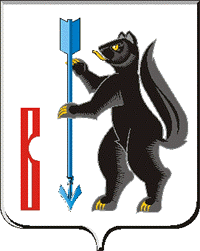 АДМИНИСТРАЦИЯГОРОДСКОГО ОКРУГА ВЕРХОТУРСКИЙП О С Т А Н О В Л Е Н И Еот 12.01.2017г. № 10г. ВерхотурьеОб утверждении Методических рекомендаций по проведению оценки регулирующего воздействия проектов муниципальных нормативных правовых актов городского округа ВерхотурскийВ соответствии с Федеральным законом от 6 октября 2006 года № 131-ФЗ «Об общих принципах организации местного самоуправления в Российской Федерации», Законом Свердловской области от 14 июля 2014 года № 74-ОЗ «Об оценке регулирующего воздействия проектов муниципальных нормативных правовых актов и экспертизы нормативных правовых актов Свердловской области и муниципальных нормативных правовых актов», Законом Свердловской области от 22 июля 2016 года № 78-ОЗ «О внесении изменений в закон Свердловской области «Об оценке регулирующего воздействия проектов нормативных правовых актов Свердловской области и проектов муниципальных нормативных правовых актов и экспертизе нормативных правовых актов Свердловской области и муниципальных нормативных правовых актов», приказа Министерства экономики от 24.12.2014г. № 135 «Об утверждении формы заключения о результатах экспертизы нормативного правового акта Свердловской области и Методических рекомендаций по его составлению», постановлением Администрации городского округа Верхотурский от 09.12.2015г. № 1091 «Об утверждении порядков проведения оценки регулирующего воздействия проектов нормативных правовых актов Администрации городского округа Верхотурский и экспертизы нормативных правовых актов Администрации городского округа Верхотурский», руководствуясь статьей 26 Устава городского округа Верхотурский,ПОСТАНОВЛЯЮ:1. Утвердить Методические рекомендации по проведению оценки регулирующего воздействия проектов муниципальных нормативных правовых актов городского округа Верхотурский (прилагаются).2. Опубликовать настоящее постановление в информационном бюллетене «Верхотурская неделя» и разместить на официальном сайте городского округа Верхотурский.3. Контроль исполнения настоящего постановления возложить на заместителя главы Администрации городского округа Верхотурский по экономике Ружицкую С.Л.Глава Администрациигородского округа Верхотурский                                                           В.В.СизиковУтвержденпостановлением Администрациигородского округа Верхотурскийот 12.01.2017г. № 10«Об утверждении Методических рекомендаций по проведению оценки регулирующего воздействия проектов муниципальных правовых актов городского округа Верхотурский»Методические рекомендации по проведению оценки регулирующего воздействия проектов муниципальных нормативных правовых актов городского округа Верхотурский1. Общие положения1.1. Настоящая методика проведения оценки регулирующего воздействия проектов муниципальных нормативных правовых актов разработана в соответствии с Порядком проведения оценки регулирующего воздействия проектов нормативных правовых актов Администрации городского округа Верхотурский и экспертизы нормативных правовых актов Администрации городского округа Верхотурский, утвержденным постановлением Администрации городского округа Верхотурский от 09.12.2015г. № 1091 (далее - Порядок), в целях методологического обеспечения проведения оценки регулирующего воздействия (далее также - ОРВ) проектов нормативных правовых актов городского округа Верхотурский (далее - проектов актов).1.2. Методика предназначена для применения Уполномоченным органом в сфере оценки регулирующего воздействия проектов нормативных правовых актов городского округа Верхотурский (далее – Уполномоченный орган), отраслевыми (функциональными, территориальными) органами Администрации городского округа Верхотурский, структурными подразделениями Администрации городского округа Верхотурский, разрабатывающими проекты актов (далее - Разработчик) при проведении оценки регулирующего воздействия проектов актов.1.3. Задачами ОРВ являются:обоснование предлагаемого регулирования среди различных способов решения проблемы, на основе сопоставления положительных и отрицательных последствий для участников отношений;осуществление предварительного прогноза последствий и эффектов предлагаемого регулирования;обеспечение обратной связи с участниками отношений на стадии подготовки проектов актов;оценка возможных рисков в случае принятия проекта акта.1.4. ОРВ проектов нормативных правовых актов подлежат акты по следующим вопросам местного значения, затрагивающим осуществление предпринимательской и инвестиционной деятельности:создание условий для предоставления транспортных услуг населению и организация транспортного обслуживания населения;создание условий для обеспечения населения услугами связи, общественного питания, торговли и бытового обслуживания;создание условий для организации досуга и обеспечения населения городского округа услугами организаций культуры;утверждение генеральных планов городского округа;правил землепользования и застройки;утверждение подготовленной на основе генеральных планов документации по планировке территории;выдача разрешений на строительство, разрешений на ввод объектов в эксплуатацию при осуществлении строительства, реконструкции объектов капитального строительства, расположенных на территории городского округа Верхотурский;утверждение местных нормативов градостроительного проектирования городского округа, резервирование земель и изъятие, в том числе путем выкупа, земельных участков в границах поселения для муниципальных нужд;содействие в развитии сельскохозяйственного производства и создание условий для развития малого и среднего предпринимательства;осуществление мер по противодействию коррупции на территории городского округа Верхотурский.1.5. ОРВ не проводится в отношении:проектов нормативных правовых актов Думы городского округа Верхотурский, устанавливающих, изменяющих, приостанавливающих, отменяющих местные налоги и сборы;проектов нормативных правовых актов Думы городского округа Верхотурский, регулирующих бюджетные правоотношения.1.6. ОРВ основывается преимущественно на данных, опубликованных в открытых источниках, которые могут быть верифицированы другими заинтересованными лицами. В уведомлении о проведении публичных консультаций и заключении об ОРВ Разработчиком указываются источники использованных данных.1.7. Разработчиком проводится как качественная, так и количественная оценка издержек и выгод участников отношений, на регулирование которых направлен проект акта. Информация о видах воздействия, возникающих в связи с введением предлагаемого регулирования, которые не могут быть оценены количественно, также приводится в уведомлении о проведении публичных консультаций и заключении об ОРВ.1.8. Выбор методов анализа и представления полученных результатов осуществляется Разработчиком самостоятельно таким образом, чтобы обеспечить для лиц, участвующих в принятии решения о разработке и утверждении проекта акта, максимально возможную и объективную информацию о проблеме, способах её решения, положительных и отрицательных последствиях принятия проекта акта, обосновать предпочтительность предлагаемого регулирования по сравнению с иными возможными способами решения проблемы.1.9. В целях обеспечения объективности ОРВ и повышения качества принятых решений Разработчик должен принимать необходимые меры для привлечения к публичному обсуждению проекта акта всех заинтересованных групп участников отношений.1.10. Администрация городского округа Верхотурский заключает соглашение о сотрудничестве при проведении ОРВ о размещении проектов актов с организациями, общественными и экспертными организациями в сфере предпринимательской и инвестиционной деятельности, чья оценка может быть значима для принятия решения о разработке проекта акта и/или выбора оптимальной степени регулирующего воздействия.1.11. Перечень организаций, с которыми заключены соглашения о сотрудничестве при проведении ОРВ, публикуются Уполномоченным органом на официальном сайте городского округа Верхотурский.1.12. Форма соглашения о сотрудничестве приведена в приложении № 1 к Методическим рекомендациям.2. Последовательность проведения оценки регулирующего воздействия проектов нормативных правовых актов2.1. Оценка регулирующего воздействия проектов актов проводится с учетом степени регулирующего воздействия Положений, содержащихся в подготовленном разработчиком проекте акта:1) высокая степень регулирующего воздействия - проект НПА содержит положения, устанавливающие ранее не предусмотренные законодательством и иными НПА обязанности, запреты и ограничения для физических и юридических лиц в сфере предпринимательской и иной экономической деятельности или способствующие их установлению, а также положения, приводящие к возникновению ранее не предусмотренных законодательством и иными НПА расходов физических и юридических лиц в сфере предпринимательской и иной экономической деятельности;2) средняя степень регулирующего воздействия - проект НПА содержит положения, изменяющие ранее предусмотренные законодательством и иными НПА обязанности, запреты и ограничения для физических и юридических лиц в сфере предпринимательской и иной экономической деятельности или способствующие их установлению, а также положения, приводящие к увеличению ранее предусмотренных законодательством и иными НПА расходов физических и юридических лиц в сфере предпринимательской и иной экономической деятельности;3) низкая степень регулирующего воздействия - проект акта не содержит положений, предусмотренных подпунктами 1 и 2 пункта 2.1, однако подлежит оценке регулирующего воздействия в соответствии с Порядком об оценке регулирующего воздействия нормативных правовых актов Администрации городского округа Верхотурский.2.2. Процедура ОРВ должна основываться на следующих принципах:прозрачность - доступность информации о процедуре ОРВ на всех стадиях ее проведения; публичность - обеспечение участия заинтересованных сторон в процессе разработки принимаемых решений и мониторинга принятых нормативных правовых актов;сбалансированность - обеспечение баланса интересов всех заинтересованных сторон в рамках проведения процедуры ОРВ;эффективность - обеспечение выбора оптимального варианта муниципального регулирования с точки зрения выгод и издержек социальных групп, включая хозяйствующие субъекты, граждан (потребителей) и общество в целом; экономичность - обеспечение надлежащего качества проведения процедуры ОРВ при условии минимально необходимых затрат на ее проведение.2.3. Уполномоченным органом при проведении оценки регулирующего воздействия проектов НПА в соответствии с Постановлением Администрации городского округа Верхотурский является комитет экономики и планирования Администрации городского округа Верхотурский (далее - Уполномоченный орган).Уполномоченный орган осуществляет:1) нормативное и методическое обеспечение проведения оценки регулирующего воздействия проектов НПА;2) экспертизу проведенной Разработчиком оценки регулирующего воздействия проектов НПА, по результатам которой подготавливает экспертное заключение о проведении оценки регулирующего воздействия;3) ведение реестров проведения оценки регулирующего воздействия проектов нормативных правовых актов и проведения экспертизы нормативных правовых актов (приложение 2, 3);4) подготовку не позднее 1 марта текущего года и размещение на официальном сайте города отчета о проведении оценки регулирующего воздействия проектов нормативных правовых актов городского округа Верхотурский и экспертизы нормативных правовых актов городского округа Верхотурский (далее - ежегодный отчет).В ежегодном отчете содержится информация о подготовленных в отчетном году заключениях об ОРВ проектов НПА городского округа Верхотурский, информация об учете или о причинах отклонения в принятых проектах НПА городского округа Верхотурский предложений, содержащихся в сводках предложений, поступивших от участников публичных консультаций по таким проектам нормативных правовых актов городского округа Верхотурский, а также информация о подготовленных в отчетном году заключениях о результатах экспертизы НПА городского округа Верхотурский.2.4. Администрация городского округа Верхотурский заключает соглашения о сотрудничестве при проведении ОРВ с организациями, в компетенции которых находится экспертиза правоотношений в соответствующих сферах деятельности, саморегулирующими, общественными организациями и иными организациями, чья оценка может быть значима для принятия решения о разработке нормативного правового акта и/или выбора оптимальной степени регулирующего воздействия. Одним из основных критериев выбора общественных, научных и иных экспертных организаций для участия в публичных консультациях может являться возможность представления ими позиций максимально возможного круга лиц, прямо или косвенно затрагиваемых обсуждаемым проектом нормативного правового акта. Перечень организаций, с которыми Администрацией городского округа Верхотурский заключены соглашения о проведении оценки регулирующего воздействия, публикуются комитетом экономики и планирования в соответствующем разделе сайта городского округа Верхотурский.В случае нарушения организацией, с которой заключено соглашение о сотрудничестве при проведении оценки регулирующего воздействия, условий соглашения комитет экономики и планирования инициирует процесс его расторжения и исключает организацию из перечня, опубликованного на сайте городского округа Верхотурский.3. Процедура проведения оценки регулирующего воздействия проекта нормативно правового акта3.1. Проведение ОРВ проекта НПА производится его разработчиком - отраслевым (функциональным) или территориальным органом Администрации городского округа Верхотурский (далее - Разработчик). Особое внимание следует уделить определению степени регулирующего воздействия проекта НПА, так как выявление в ходе публичных консультаций или экспертизы заключения об ОРВ в тексте проекта НПА положений более высокой степени регулирующего воздействия, чем та, что указана разработчиком, является основанием для вывода о несоблюдении разработчиком порядка проведения ОРВ и выдачи уполномоченным органом отрицательного экспертного заключения. 3.2. ОРВ проекта НПА состоит из следующих процедур, состав и продолжительность которых связана со степенью регулирующего воздействия.Примечание к таблице: НПА – нормативные правовые акты;УО – уполномоченный орган;ОРВ – оценка регулирующего воздействия3.3. При оценке необходимости разработки проекта НПА с высокой степенью регулирующего воздействия, вводящего ранее не предусмотренные запреты, ограничения в сфере предпринимательской и инвестиционной деятельности, возникновение ранее не предусмотренных законодательством видов расходов, рекомендуется до разработки проекта нормативного правового акта провести публичное обсуждение необходимости его разработки и основных характеристик путем размещения уведомления о подготовке проекта НПА (далее - уведомление) и проведением его публичного обсуждения. Разработчик уведомляет заинтересованные стороны - органы власти и организации, с которыми заключено соглашение о сотрудничестве при проведении ОРВ, к сфере деятельности которых относится сфера регулирования предполагаемого к разработке проекта НПА, путем направления им извещения о публикации уведомления. Форма уведомления приведена в приложении № 4. По результатам рассмотрения предложений, поступивших в связи с размещением уведомления, разработчик может принять мотивированное решение об отказе в подготовке проекта НПА, разработка которого осуществлялась по его инициативе (то есть введение соответствующего регулирования не является обязательным для органа местного самоуправления). В случае принятия решения об отказе в подготовке проекта НПА разработчик размещает на официальном сайте города соответствующую информацию и извещает о принятом решении указанные выше органы и организации, которые ранее извещались о размещении уведомления. В случае принятия решения о разработке проекта НПА - разработчик формирует проект НПА, пояснительную записку к проекту НПА, новое уведомление и размещает на официальном сайте для проведения публичных консультаций.3.4. В случае принятия решения о разработке проекта НПА со средней или низкой степенью регулирующего воздействия или проекта НПА с высокой степенью регулирующего воздействия, обязанность разработки и принятия которого возложена на Администрацию городского округа Верхотурский законодательными или иными нормативными правовыми актами, разработчик размещает на официальном сайте города подписанные руководителем разработчика: 1) уведомление о подготовке проекта нормативного правового акта, 2) пояснительную записку к проекту НПА, 3) проект НПА. Форма уведомления с обязательным составом сведений, содержащихся в нем, приведена в приложении № 4. Примерная форма пояснительной записки с описанием ее обязательного содержания приведена в приложении № 5. 3.5. Разработчик самостоятельно направляет уведомление организациям, из числа тех, с кем Администрацией городского округа Верхотурский заключены соглашения о сотрудничестве при проведении оценки регулирующего воздействия, к сфере деятельности которых относится сфера регулирования предполагаемого к разработке проекта НПА. Отсутствие у разработчика сведений о круге лиц, на которых будет распространено действие проекта акта, организаций, представляющих их интересы, и лиц, представляющих данные организации, либо неопределенность круга лиц, на которые предполагается распространять регулирование, не может рассматриваться как основание для отсутствия необходимости извещения. Сведения о лицах, которым была направлена информация о размещении уведомления, включается разработчиком в соответствующий раздел заключения об ОРВ.3.6. Ответственное лицо разработчика, чьи фамилия, имя, отчество, контактный телефон и адрес электронной почты указаны в уведомлении, в течение установленного срока проведения публичного обсуждения производит прием предложений и осуществляет консультирование заинтересованных лиц по порядку направления предложений.Разработчик обязан рассмотреть все предложения, поступившие в установленный в уведомлении срок. 3.7. По завершении срока проведения публичных консультаций Разработчик рассматривает и формирует сводку предложений, поступивших в результате публичных консультаций (с указанием сведений об их учете или отклонении). Не позднее 15 рабочих дней с момента завершения срока публичных консультаций Разработчик публикует на официальном сайте Сводку предложений и мотивированное решение о разработке, доработке или отказе от разработки проекта НПА по форме согласно приложению № 6.3.8. В случае если по результатам проведения публичных консультаций принято решение о подготовке проекта нормативного правового акта или о доработке проекта НПА, то Разработчик, после доработки проекта НПА, не позднее 20 рабочих дней со дня завершения срока публичных консультаций готовит заключение об оценке регулирующего воздействия в соответствии с приложением № 7. Обязательным приложением к заключению об оценке регулирующего воздействия является Сводка предложений, сформированная по результатам публичного обсуждения. Все таблицы обязательны к заполнению. Например, если введение регулирования, предусмотренного проектом НПА, не требует дополнительных затрат из бюджета городского округа Верхотурский и не предполагает каких-либо поступлений в бюджет, то в таблице «Оценка соответствующих расходов (доходов) бюджета городского округа Верхотурский» необходимо указать, что: новые или изменяемые функции, полномочия, обязанности или права и расходы (доходы) на их осуществление - отсутствуют, а количественная оценка расходов (доходов) бюджета составляет 0,00 тысяч рублей. Отсутствие указанных в форме сведений является основанием для возвращения заключения Разработчику на доработку.Разработчик по своей инициативе может приложить к заключению об ОРВ дополнительные материалы, обосновывающие цели и способы регулирования, расчеты, подтверждающие количественные оценки, приведенные в заключении об ОРВ. Если расчеты произведены на основании данных, не опубликованных в открытых источниках, такие данные также должны быть приведены Разработчиком в приложении. 3.9. Заключение об оценке регулирующего воздействия, сводку предложений поступивших в результате публичных консультаций, подписанные Разработчиком, и проект НПА направляются в уполномоченный орган (комитет экономики и планирования) в течение 3 рабочих дней со дня подписания заключения.3.10. Разработчик размещает на официальном сайте Заключение об оценке регулирующего воздействия проекта НПА в течение 5 рабочих дней после его подписания.       4. Заключение о проведении оценки регулирующего воздействия4.1. В заключении ОРВ указываются источники использованных данных. Расчеты, произведенные для заполнения соответствующих пунктов, приводятся в приложении к заключению. Информация об источниках данных и методах расчетов представляется в таком объеме и с такой степенью детализации, чтобы обеспечить возможность верификации другими заинтересованными лицами. 4.2. При заполнении раздела 1 «Общая информация» должны быть приведены реквизиты проекта акта, подробные координаты разработчика. Также в разделе в соответствующих пунктах должны быть указаны основания для разработки проекта акта, нормативные правовые акты, из которых непосредственно вытекают цели предлагаемого регулирования.В качестве основания для разработки проекта акта указывается нормативный правовой акт, имеющий более высокую юридическую силу, либо поручение Губернатора Свердловской области, Председателя Правительства Свердловской области или дается указание на инициативный порядок разработки. В случае, если разработка проекта акта ведется не в инициативном порядке, приводятся конкретные пункты нормативных правовых актов, имеющих более высокую юридическую силу, во исполнение которых разрабатывается рассматриваемый проект акта. В случае, если разработка проекта акта ведется в инициативном порядке, указываются причины (выявленные негативные явления и тенденции в регулируемой сфере), которые способствовали принятию решения о разработке проекта акта.Информация, приводимая в данном разделе, должна соответствовать информации, приведенной в других разделах сводного отчета.4.3. При заполнении раздела 2 «Степень регулирующего воздействия проекта акта» приводится результат отнесения проекта акта к высокой, средней или низкой степени регулирующего воздействия согласно анализу, содержащихся в нем положений в соответствии с пунктом 9 Порядка.В обосновании даются пояснения, по каким из приведенных в 9 Порядка основаниям проводилось отнесение проекта акта к той или иной степени регулирующего воздействия.Для проектов актов с высокой степенью регулирующего воздействия в обосновании приводятся формулировки конкретных положений или ссылки на структурные единицы проекта акта, содержащие такие положения, которые устанавливают ранее не предусмотренные законодательством обязанности, запреты и ограничения для субъектов предпринимательской и инвестиционной деятельности или способствуют их установлению, а также положения, приводящие к возникновению ранее не предусмотренных законодательством расходов субъектов предпринимательской и инвестиционной деятельности. При этом достаточно указать одно положение проекта акта, имеющее высокую степень регулирующего воздействия.Для проектов актов, которые относятся к средней степени регулирующего воздействия, приводится краткое описание ранее предусмотренных законодательством обязанностей, запретов и ограничений для субъектов предпринимательской и инвестиционной деятельности со ссылкой на действующие нормативные правовые акты и положения проекта акта, изменяющие указанные обязанности, запреты и ограничения, а также положения проекта акта, приводящих к увеличению ранее предусмотренных законодательством расходов субъектов предпринимательской и инвестиционной деятельности, и оценки текущего уровня расходов, связанных с данными обязанностями, запретами и ограничениями.Для проектов актов, относящихся к низкой степени регулирующего воздействия, указывается, что проект акта не содержит положений, предусмотренных подпунктами 1 и 2 пункта 9 Порядка.4.4. При заполнении раздела 3 «Описание проблемы, на решение которой направлен предлагаемый способ регулирования, оценка негативных эффектов, возникающих в связи с наличием рассматриваемой проблемы» должно быть обосновано существование проблемы, на решение которой направлено действие проекта акта, описаны негативные эффекты, связанные с существованием проблемы, риски и последствия сохранения текущей ситуации.Проблема должна быть сформулирована и описана максимально конкретно. По возможности проблема должна быть оценена количественно с использованием данных из официальных и (или) иных опубликованных источников, которые могут быть верифицированы другими заинтересованными лицами. Желательным является подтверждение существования проблемы с использованием данных из нескольких независимых источников.Не является проблемой отсутствие нормативного правового регулирования какой-либо сферы. Нормативное правовое регулирование является способом решения проблемы.Наличие поручения о разработке проекта акта не является обоснованием наличия проблемы. Это управленческое решение, направленное на минимизацию влияния данной проблемы.Проблемы выявляются на основе:проведения экспертизы действующих нормативных правовых актов - выявления несоответствия заявленных целей, действующих нормативных правовых актов фактическим результатам их реализации;обращения граждан и организаций, свидетельствующие о наличии проблемы; при этом важно иметь ввиду, что обращения могут быть как следствием наличия системной проблемы, так и частным случаем, когда указанная проблема не является проблемой изменения регулирования в целом;данных органов муниципального контроля (надзора), статистических данных о случаях причинения вреда жизни, здоровью, имуществу, нанесения экологического ущерба;данных опросов общественного мнения, обследований предприятий, иных данных независимых исследований;иных данных, подтверждающих наличие существования проблемы.В сводном отчете необходимо указать негативные эффекты, связанные с наличием проблемы. Такие эффекты могут проявляться в следующем.Высокие издержки применения участниками отношений установленных процедур. Подтверждением наличия этого эффекта могут быть количественные оценки стоимости и продолжительности.Недостаток информации для рационального выбора и принятия решений участниками отношений. Вследствие недостатка информации у участников отношений возможны такие негативные последствия, как возможность недобросовестного поведения более информированных участников отношений в отношении, менее информированных участников отношений, негативные изменения общих рыночных условий, в том числе недобросовестная конкуренция, неэффективное размещение ресурсов и так далее.Наличие прочих негативных эффектов для общества, в том числе для экологии, безопасности, состояния конкуренции, инвестиционного климата, социального благополучия, иных негативных эффектов.Разработчик указывает иные, важные с его точки зрения, негативные эффекты для общества в целом или отдельных групп участников отношений. Наличие таких негативных эффектов также должно быть подтверждено объективными данными.При выявлении причин и факторов существования проблемы следует опираться на данные исследований, собственную экспертную оценку, мнения участников отношений. При этом необходимо учитывать возможный риск предоставления участниками отношений искаженных сведений. Причинно-следственная связь между проблемой и факторами, обуславливающими ее существование, должна быть логически обоснована. Выявление факторов и условий существования проблемы является важным пунктом публичных консультаций как при обсуждении уведомления, так и непосредственно текста проекта акта и сводного отчета (заключения).В заключении приводится информация о времени возникновения проблемы, а также времени выявления проблемы. Разработчику следует определить, идет ли речь о новой проблеме или проблема существует в течение длительного времени, но до настоящего момента не решалась или усилия по ее решению не привели к позитивным результатам. Если проблема существует в течение длительного времени, и предпринимались определенные меры, направленные на ее решение, то необходимо указать, какие именно меры и когда были предприняты, каковы были результаты и почему, по мнению разработчика, принятые меры явились или являются недостаточными и не привели к достижению цели. Здесь же приводятся сведения об объемах ресурсов (в том числе бюджетных), затраченных на решение данной проблемы, если для решения проблемы были проведены мероприятия, связанные с финансовыми затратами.При определении причин невозможности устранения проблемы участниками соответствующих отношений самостоятельно без вмешательства государства необходимо обосновать, почему без введения нового регулирования проблема не может исчезнуть или стать незначимой для участников отношений.Необходимо описать, как может развиваться проблема и связанные с ней негативные эффекты без вмешательства государства (отразить базовый сценарий развития событий). Ввиду прогнозного характера такого анализа следует указать условия, при сохранении которых возможно указанное развитие. Если проводится экстраполяция имеющихся данных на будущие периоды, необходимо указать обоснование, почему такая экстраполяция не вызвана случайными и (или) временными факторами. В том случае, если возможны несколько сценариев развития событий, необходимо дать их описание и оценку условий, при которых более вероятным оказывается тот или иной сценарий.Также в данном разделе может быть приведена любая дополнительная информация, позволяющая более точно характеризовать проблему, на решение которой направлен предлагаемый способ регулирования, негативные эффекты, в которых она проявляется, и их масштаб, а также информация о наличии взаимосвязанных проблем и отношений, уровне развития технологий в данной области, инвестиционной деятельности участников отношений.4.5. При заполнении раздела 4 «Описание предлагаемого регулирования и иных возможных способов решения проблемы» способ регулирования должен существенным образом снижать негативное воздействие проблемы в сфере регулирования (обеспечивать достижение целей регулирования).Необходимо четко описать, в чем именно состоит предлагаемый способ регулирования: на какие отношения и каких именно участников отношений распространяется регулирование, какие требования к участникам отношений, видам деятельности устанавливаются (изменяются или отменяются) предлагаемым проектом акта, какие новые права возникают у участников отношений, каким образом они будут реализованы и какими механизмами соблюдение требований будет контролироваться.В заключении приводится описание иных способов решения проблемы и достижения поставленных целей в том же формате, что и описание предлагаемого регулирования. Если иного, кроме предложенного Разработчиком, способа достижения целей не существует (не приведено), то следует убедиться, что формулировка цели не предопределяет выбор конкретного способа ее достижения.В данном разделе приводится обоснование, почему из возможных способов решения проблемы был выбран именно предложенный. Наилучшим обоснованием является количественное сопоставление издержек и выгод различных способов решения проблемы. В отсутствие возможности провести соответствующие расчеты должны быть логически обоснованы сравнительные преимущества выбранного способа. Наиболее детальные обоснования предпочтительности выбранного способа требуются для положений, обладающих высокой степенью регулирующего воздействия. Необходимо обосновать, что нужный результат не может быть получен при регулирующем воздействии меньшей степени.4.6. При заполнении раздела 5 «Основные группы субъектов предпринимательской и инвестиционной деятельности, иные заинтересованные лица, интересы которых будут затронуты предлагаемым правовым регулированием, оценка количества таких субъектов» указываются группы участников отношений, интересы которых будут затронуты предлагаемым регулированием, а также дается предполагаемая количественная оценка числа участников каждой группы. Указание следует начинать с групп, которые непосредственно являются объектом регулирования (у которых возникают новые обязанности, права, в отношении которых устанавливаются запреты или ограничения). Источником могут быть статистические данные о количестве предприятий (граждан) той или иной категории, данные реестров о количестве выданных лицензий, полученных разрешений и иные имеющиеся данные. Возможно использование результатов исследований рынков, иных независимых исследований. При невозможности точной однозначной оценки количества субъектов допустимо приведение интервальных оценок, с обоснованием методов получения таких оценок.Прогноз изменения числа участников должен быть обоснован. В некоторых случаях возможна экстраполяция существующей динамики численности числа участников. Однако необходимо принимать во внимание те изменения, которые прямо следуют из предлагаемого регулирования, например, ужесточение требований к участникам определенного вида деятельности, вероятно, приведет к сокращению числа таких участников, даже если до введения регулирования их численность росла.4.7. При заполнении раздела 6 «Новые функции, полномочия, обязанности и права органов местного самоуправления или сведения об их изменении, а также порядок их реализации» необходимо указать все функции, полномочия, обязанности и права органов местного самоуправления, которые вводятся или изменяются. Кратко описывается порядок реализации соответствующих функций, каким именно органом они реализуются (будут реализовываться). Под порядком реализации функции в том числе понимаются постоянное наблюдение, выборочные проверки (документарные, выездные), анализ отчетности и (или) статистических данных, выдача разрешений, согласование, экспертиза, прием уведомлений.По каждой изменяемой функции (полномочию) необходимо указать изменение трудозатрат. Приводятся данные о совокупном изменении трудозатрат по всем органам, реализующим соответствующую функцию.В случае появления новой функции (полномочия) указываются дополнительные трудозатраты по ее реализации. Не допускается указание, что введение новой функции (полномочия) не потребует дополнительных трудозатрат: любое новое действие, процедура, обязанность предполагают дополнительные трудозатраты. Прогноз трудозатрат на осуществление новой функции делается на основе оценки трудозатрат по аналогичным функциям и объему предполагаемой деятельности.В данном разделе указываются также иные ресурсы, которые потребуются дополнительно или будут высвобождены в результате появления (изменения) функций (полномочия).4.8. При заполнении раздела 7 «Оценка соответствующих расходов (возможных поступлений) бюджета городского округа» указывается оценка влияния проекта акта на уровень расходов местного бюджета, оценка возможных поступлений, вызванных введением, изменением или отменой регулирования. Указанная оценка проводится в разрезе новых (изменяемых) функций, полномочий, обязанностей или прав органов местного самоуправления. Оценка расходов и возможных поступлений приводится в рублях в текущих ценах соответствующих лет. При оценке расходов и возможных поступлений используются индексы-дефляторы.Введение или изменение функций, полномочий, обязанностей и прав органов местного самоуправления и хозяйствующих субъектов могут приводить к:росту или сокращению (экономии) расходов местного бюджета;дополнительным (за счет появления новых источников или за счет расширения доходной базы) или выпадающим (сокращению объемов поступлений налогов, сборов, неналоговых доходов) доходам местного бюджета.При характеристике расходов выделяют единовременные и периодические расходы. Периодические расходы приводятся с указанием периода их осуществления.Виды единовременных и периодических расходов приводятся в соответствии с видами расходов местного бюджета (по выбору разработчика) с пояснениями (например, «расходы на содержание дополнительной численности инспекторов», «расходы на создание информационной системы мониторинга»).Данные о возможных поступлениях (доходах) представляются в разрезе администраторов доходов в соответствии с бюджетным законодательством Российской Федерации, в которые отчисляются налоговые и неналоговые доходы, с корректировкой на объем выпадающих доходов, с указанием причин и объемов недополучения доходов (снижение ставок, введение налоговых льгот и налоговых вычетов).На основе оценки доходов и расходов по каждой функции формируется итоговая оценка единовременных расходов, периодических расходов и доходов. При формировании сумм учитываются все виды влияния на доходы и расходы (например, итоговый объем доходов равен объему дополнительных доходов, уменьшенному на объем выпадающих доходов).Также в данном разделе приводятся иные имеющиеся сведения о расходах (возможных поступлениях) местного бюджета. В частности, в данном пункте указываются итоговое соотношение расходов и возможных поступлений, их соотношение по времени реализации нормативного правового акта (если указанные расходы и поступления неравномерны во времени; так, при высоких единовременных расходах первого года реализации проекта акта объем дополнительных доходов за трехлетний период может не превышать планируемый объем расходов).4.9. При заполнении раздела 8 «Новые обязанности или ограничения для субъектов предпринимательской и инвестиционной деятельности либо изменение содержания существующих обязанностей и ограничений, порядок организации их исполнения, а также оценка расходов и доходов субъектов предпринимательской и инвестиционной деятельности» приводятся группы участников отношений так, как они указаны в разделе 5 сводного отчета, новые обязанности и ограничения или изменения существующих обязанностей и ограничений, которые вводятся проектом акта. Необходимо также указать порядок организации исполнения новых обязанностей и соблюдения ограничений. Такой порядок может предполагать технологические изменения деятельности участников отношений (например, использование новых технологий и (или) оборудования для выполнения требований), дополнительные информационные требования (например, предоставление отчетности, дополнительное информирование потребителей), ограничения по месту или времени осуществления деятельности (например, ограничения на реализацию некоторых видов товаров в определенных местах и (или) в определенный промежуток времени) и другое. Если порядок должен быть определен другим нормативным правовым актом, указывается необходимость принятия соответствующего акта.Для каждой группы участников отношений, прямо или косвенно затронутых предлагаемым регулированием, приводится оценка ожидаемых дополнительных расходов и доходов.Оценка расходов и доходов приводится в рублях в текущих ценах соответствующих лет. При оценке расходов и доходов используются индексы-дефляторы. Для целей оценки доходов и расходов возможна группировка новых (изменяемых, отменяемых) обязанностей или прав, если выделение расходов и доходов по отдельному виду обязанностей не представляется возможным.Введение (отмена, изменение) обязанностей и прав участников отношений может приводить к росту или сокращению расходов участников, а также к дополнительным или выпадающим доходам (например, за счет сокращения объемов производства и продаж, сокращения числа участников рынка).При характеристике расходов выделяют единовременные и периодические расходы. Периодические расходы приводятся с указанием периода их осуществления.При определении доходов и расходов следует использовать официальные статистические данные, данные опросов представителей соответствующих групп (в том числе информацию, полученную в ходе публичных консультаций), социологических опросов, независимых исследований, мониторингов, а также иную релевантную информацию.Для оценки расходов и доходов по каждой группе участников отношений и каждой категории требований определяются расходы и доходы «репрезентативного» участника, которые умножаются на число участников группы. Для периодических расходов принимается во внимание прогнозируемое изменение числа участников группы. При необходимости допускается применять и иные методы расчетов с соответствующим обоснованием.4.10. При заполнении раздела 9 «Предполагаемая дата вступления в силу проекта акта, оценка необходимости установления переходного периода и (или) отсрочки вступления в силу проекта акта либо необходимость распространения предлагаемого регулирования на ранее возникшие отношения» указывается предполагаемая дата вступления в силу проекта акта, наличие и сроки переходного периода и (или) отсрочки вступления в силу проекта акта.Если отдельные положения проекта акта вступают в силу в разное время, приводятся такие положения (ссылки на них) и даты их вступления в силу.Если установлен переходный период и (или) отсрочка вступления в силу проекта акта, приводится обоснование необходимости такой отсрочки. Необходимость переходного периода и (или) отсрочки вступления в силу проекта акта допускается обосновывать необходимостью технологических, экономических, организационных и иных ограничений (указать, каких именно), не позволяющих группам участников отношений, включая органы государственной власти и местного самоуправления, немедленно приступить к исполнению новых обязанностей, значительными единовременными затратами участников отношений или бюджетной системы, необходимыми для реализации предлагаемого регулирования.4.11. При заполнении раздела 10 «Необходимые для достижения заявленных целей регулирования организационно-технические, методологические, информационные и иные мероприятия» указываются все мероприятия, которые необходимы для достижения заявленных целей регулирования и прямо не прописаны в проекте акта, в том числе:разработка подзаконных актов, инструкций, методических указаний и (или) иных документов;создание новых органов, структурных подразделений;создание информационных ресурсов, баз данных;обучение сотрудников органов местного самоуправления, иных участников отношений;мероприятия по доведению информации до участников отношений;иные мероприятия.По каждому мероприятию должен быть описан измеряемый результат, сроки реализации, даны оценки необходимых финансовых ресурсов и источников финансирования.4.12. При заполнении раздела 11 «Индикативные показатели, программы мониторинга и иные способы (методы) оценки достижения заявленных целей регулирования» указываются количественно измеримые показатели (индикаторы), которые характеризуют достижение целей регулирования. Показатели должны быть указаны по каждой цели. В случае если показатель прямо не рассчитывается статистическими органами, указываются способы расчета показателя и источники информации для его расчета.В случае, если показатель напрямую не рассчитывается государственными статистическими органами, необходимо оценить затраты на ведение мониторинга, включая затраты на сбор исходных данных и их обработку.4.13. При заполнении раздела 12 «Иные сведения, которые, по мнению разработчика, позволяют оценить обоснованность предлагаемого регулирования» Разработчик приводит любые дополнительные сведения, которые, по его мнению, подтверждают обоснованность предлагаемого регулирования, со ссылками на источники информации и методы расчетов (если применимо).4.14. Заполнение раздела 13 «Сведения о проведении публичных консультаций по проекту акта и пояснительной записки к нему, сроках его проведения, представителях предпринимательского сообщества, извещенных о проведении публичных консультаций, а также о лицах, представивших предложения» производится после проведения публичных консультаций по проекту акта при подготовке заключения об ОРВ. Сведения о размещении проекта акта и пояснительной записки представляют собой полный электронный адрес размещения проекта акта и пояснительной записки в информационно-телекоммуникационной сети Интернет. Простое указание на официальный сайт не допускается.Указание сведений об организациях и лицах, предоставивших предложения, предполагает перечисление всех лиц, от которых поступили предложения в рамках публичных консультаций.4.15. При заполнение раздела 14 «Выводы о целесообразности предлагаемого регулирования» Разработчик указывает положительные и негативные эффекты для общества, а также представляет любые дополнительные сведения, которые, по его мнению, подтверждают обоснованность предлагаемого регулирования, а также указывает о наличии либо об отсутствии в проекте акта положений, вводящих избыточные обязанности, запреты и ограничения для физических и юридических лиц в сфере предпринимательской и инвестиционной деятельности или способствующих их введению, а также положений, приводящих к возникновению необоснованных расходов физических и юридических лиц в сфере предпринимательской и инвестиционной деятельности, а также бюджета городского округа, со ссылками на источники информации и методы расчетов (если применимо).4.16. Приложения к заключению ОРВ приводится сводка предложений, поступивших в связи с проведением публичных консультаций по проекту акта, с указанием сведений об их учете или причинах отклонения.При наличии необходимости в иных приложениях к сводному отчету (заключению) также представляются данные о расчетах, проведенных в ходе его составления.4.17. По результатам проведения ОРВ Разработчик может принять мотивированное решение об отказе в подготовке проекта акта или его доработке в случае:выявления в проекте акта положений, вводящих избыточные административные и иные ограничения и обязанности для субъектов предпринимательской и инвестиционной деятельности;необоснованные расходы субъектов предпринимательской и инвестиционной деятельности или местного бюджета;способствующих ограничению конкуренции или приводящих к невозможности исполнения субъектами предпринимательской и инвестиционной деятельности возложенных на них обязанностей вследствие противоречий или пробелов в правовом регулировании;отсутствия необходимых организационных или технических условий у органов местного самоуправления, а также сложившегося в Свердловской области, городском округе уровня развития технологий, инфраструктуры, рынков товаров и услуг. 4.18. В случае принятия решения об отказе в подготовке проекта акта Разработчик направляет в Уполномоченный орган соответствующую информацию для размещения на официальном сайте и извещения о принятом решении организаций, ранее уведомленных о начале публичных консультаций.4.19. Подготовленная Разработчиком итоговая редакция проекта акта, заключение о проведении ОРВ и сводка предложений размещается на официальном сайте Уполномоченным органом.5. Подготовка экспертного заключения об оценки регулирующего воздействия проекта нормативно правового акта5.1. Уполномоченный орган формирует экспертное заключение об ОРВ проекта НПА (далее - заключение) в течение 20 рабочих дней для проектов НПА с высокой степенью регулирующего воздействия и в течение 15 рабочих дней - для проектов НПА со средней и низкой степенью регулирующего воздействия. Заключение подписывается руководителем уполномоченного органа, направляется разработчику в течение 3 рабочих дней со дня подписания и размещается на официальном сайте города в течение 5 рабочих дней со дня подписания.5.2. Оценивая соблюдение сроков процедуры, ее полноту и качество подготовки заключения ОРВ, в том числе обоснованность определения разработчиком степени регулирующего воздействия уполномоченный орган готовит мотивированное положительное или отрицательное заключение. 5.3. Проверка качества заключения ОРВ, состоит из оценки: полноты описания каждого из обязательных разделов заключения, качества применяемых аналитических инструментов; достоверности информации (в части оценки достоверности используемой информации и наличия ссылок на источники информации).5.4. Уполномоченный орган вправе провести дополнительные публичные консультации по проектам НПА с высокой и средней степенью регулирующего воздействия с организациями, с которыми заключены соглашения о сотрудничестве при проведении ОРВ. Для проведения дополнительных консультаций уполномоченный органам направляет указанным организациям уведомления о проведении дополнительных консультаций с приложением документов, поступивших на экспертизу, или указанием ссылки на размещенные разработчиком документы на официальном сайте. 5.5. В случае невыполнения разработчиком необходимых действий, предусмотренных Порядком проведения оценки регулирующего воздействия проектов нормативных правовых актов Администрации городского округа Верхотурский, утвержденным от 09.12.2015 № 1091 или настоящими методическими рекомендациями, уполномоченный орган возвращает документы разработчику для проведения соответствующих процедур, начиная с невыполненной. 5.6. Отрицательное экспертное заключение, основанное на мотивированном решении уполномоченного органа о недостаточности или чрезмерности регулирующего воздействия, выбранного разработчиком, является основанием для возвращения на начальный этап разработки проекта НПА с повторным прохождением процедуры ОРВ в полном объеме или отказа от разработки проекта НПА, если разработка такового была инициативой разработчика.5.7. Выявление в ходе экспертизы заключения об ОРВ в тексте проекта НПА положений более высокой степени регулирующего воздействия, чем та, что указана разработчиком, является основанием для вывода о несоблюдении разработчиком порядка проведения оценки регулирующего воздействия и выдачи уполномоченным органом отрицательного экспертного заключения.Приложение № 1к Методическим рекомендациям по проведениюоценки регулирующего воздействия проектовмуниципальных нормативных правовых актовгородского округа ВерхотурскийСОГЛАШЕНИЕо взаимодействии между Администрацией городского округа Верхотурский и __________________________________________________________________(наименование организации)при проведении оценки регулирующего воздействия«_____» _______20___ г.							г. ВерхотурьеАдминистрация городского округа Верхотурский в лице главы Администрации городского округа Верхотурский ________________________, действующего на основании Устава городского округа Верхотурский, утвержденного решением Верхотурского Уездного Совета от 23.07.2005 года. № 33, именуемая в дальнейшем «Администрация», с одной стороны и __________________________________________________________________(наименование организации)в лице _____________________________________________________________,действующего на основании __________________________________________,именуемая в дальнейшем «Организация» с другой стороны, а совместно именуемые Стороны, в целях повышения эффективности проводимой оценки регулирующего воздействия проектов муниципальных нормативных правовых актов городского округа Верхотурский (далее – проект акта), экспертизы действующих муниципальных нормативных правовых актов городского округа Верхотурский (далее – действующий акт), заключили настоящее Соглашение о нижеследующем:1. Предмет СоглашенияПредметом настоящего Соглашения является взаимодействие Сторон в целях обеспечения информационно-аналитической поддержки при проведении оценки регулирующего воздействия проектов актов и экспертизы действующих актов.2. Цели СоглашенияНастоящее Соглашение заключено в целях выявления в проектах актов, либо в действующих нормативных правовых актов положений, которые:1) вводят избыточные административные и иные ограничения и обязанности для субъектов предпринимательской и иной деятельности или способствуют их введению;2) способствуют возникновению необоснованных расходов субъектов предпринимательской и иной деятельности;3) необоснованно способствуют ограничению конкуренции;4) приводят к невозможности исполнения субъектами предпринимательской и иной деятельности возложенных на них обязанностей вследствие противоречий или пробелов в правовом регулировании, отсутствия необходимых организационных или технических условий у органов местного самоуправления, а также сложившегося в городском округе Верхотурский уровня развития технологий, инфраструктуры, рынков товаров и услуг.3. Обязанности Сторон3.1. Администрация: 1) обеспечивает направление извещения Организации о размещении проекта нормативного правового акта и уведомления о проведении публичных консультаций, либо проекта заключения о результатах экспертизы действующего акта, на официальном сайте городского округа Верхотурский в информационно-телекоммуникационной сети «Интернет» (далее – официальный сайт) для проведения публичных консультаций;2) учитывает экспертные заключения Организации на проект нормативного правового акта при проведении оценки регулирующего воздействия;3) учитывает предложения по повышению эффективности регулирования определенной сферы общественных отношений, в результате оценки экспертизы действующего акта.3.2. Организация:1) осуществляет мониторинг информации о размещении проектов нормативных правовых актов на официальном сайте;2) в разумный срок рассматривает уведомление, о размещении проекта нормативного правового акта, подлежащего оценке регулирующего воздействия, на официальном сайте; 3) организует сбор информации по вопросам, поставленным в ходе проведения публичных консультаций, обобщает, и, на основе ее анализа, составляет экспертное заключение на проект акта, содержащее предложения и мотивированные замечания по проекту акта.Экспертное заключение должно содержать:предложения и замечания по проекту акта в части выявления положений, которые вводят избыточные административные и иные ограничения и обязанности для субъектов предпринимательской деятельности или способствуют их введению, способствуют возникновению необоснованных расходов субъектов предпринимательской деятельности;обоснованное мнение по вопросам, касающимся проекта акта, обсуждаемым в ходе публичных консультаций, перечень которых прилагаются к извещению о проведении публичных консультаций;4) осуществляет мониторинг реализации действующих нормативных правовых актов, которые были рассмотрены ими ранее в качестве проектов нормативных правовых актов, в целях формирования и направления предложений по повышению эффективности регулирования определенной сферы общественных отношений;5) по запросу Администрации осуществляет мониторинг реализации действующих нормативных правовых актов, которые не были рассмотрены ими ранее в качестве проектов нормативных правовых актов, и направляет предложения по повышению эффективности регулирования определенной сферы общественных отношений.4. Права Сторон4.1. Администрация вправе:Направлять запрос в Организацию об осуществлении мониторинга реализации действующих нормативных правовых актов в целях проведения экспертизы действующих нормативных правовых актов.4.2. Организация вправе:1) осуществлять мониторинг реализации действующих нормативных правовых актов в целях проведения экспертизы действующих нормативных правовых актов; 2) формировать предложения по повышению эффективности регулирования определенной сферы общественных отношений;3) размещать на своих официальных сайтах в информационно-телекоммуникационной сети «Интернет»: информацию об институте оценки регулирующего воздействия;нормативные правовые акты и методические документы по вопросам проведения оценки регулирующего воздействия;уведомления о проведении публичных консультаций по проектам нормативных правовых актов в рамках оценки регулирующего воздействия, проведении оценки фактического воздействия регулирования (мониторинга реализации действующих нормативных правовых актов);информационные материалы о деятельности организации и Администрации в сфере оценки регулирующего воздействия.5. Реализация СоглашенияСтороны в разумный срок определяют лиц, ответственных за взаимодействие в целях реализации настоящего Соглашения. Организация информирует Администрацию о таких лицах путем направления письма. Уведомление об ответственном лице Администрации производится путем размещения данной информации на официальном сайте. 6. Заключительные положения6.1. Соглашение заключается на два года и вступает в силу с момента его подписания.6.2. Если по истечении срока действия Соглашения ни одна из Сторон не выразила желание расторгнуть настоящее Соглашение, Соглашение считается пролонгированным на каждые последующие два года.6.3. Возникающие споры и разногласия решаются путем переговоров.6.4. Дополнения и изменения Соглашения, принимаемые по предложениям Сторон, оформляются в письменной форме и становятся его неотъемлемой частью с момента их подписания Сторонами.6.5. Соглашение может быть расторгнуто по инициативе любой из Сторон. При этом она должна письменно уведомить другую Сторону не менее чем за три месяца до предполагаемой даты прекращения действия Соглашения.6.6. Настоящее Соглашение составлено в двух экземплярах, имеющих равную юридическую силу, по одному для каждой из Сторон.7. Реквизиты и подписи сторонПриложение № 2к Методическим рекомендациям по проведению оценки регулирующего воздействия проектов муниципальных нормативных правовых актовгородского округа ВерхотурскийРЕЕСТР ПРОВЕДЕНИЯ ОЦЕНКИ РЕГУЛИРУЮЩЕГО ВОЗДЕЙСТВИЯ
ПРОЕКТОВ НОРМАТИВНЫХ ПРАВОВЫХ АКТОВПриложение № 3к Методическим рекомендациям по проведениюоценки регулирующего воздействия проектовмуниципальных нормативных правовых актовгородского округа ВерхотурскийРЕЕСТР ПРОВЕДЕНИЯ ЭКСПЕРИЗЫ
 НОРМАТИВНЫХ ПРАВОВЫХ АКТОВПриложение № 4к Методическим рекомендациям по проведениюоценки регулирующего воздействия проектовмуниципальных нормативных правовых актовгородского округа ВерхотурскийУВЕДОМЛЕНИЕ о подготовке проекта нормативного правового актаАдминистрация городского округа Верхотурский уведомляет о проведении публичных консультаций в целях оценки регулирующего воздействия нормативного правового акта:Руководитель органаРазработчика_________________________		_____________		_________________               (инициалы, фамилия)				(дата)				    (подпись)Примечание:1. Целями проведения публичных консультаций являются:1) подтверждение адекватности целей проекта акта, сроков достижения целей, показателей их достижения;2) выявление в проекте акта положений, вводящих избыточные административные и иные ограничения и обязанности для субъектов предпринимательской, инвестиционной деятельности или способствующих их введению;3) выявление положений, способствующих возникновению необоснованных расходов субъектов предпринимательской, инвестиционной деятельности, бюджета городского округа;4) уточнение оценок выгод и издержек проекта акта как для субъектов предпринимательской, инвестиционной деятельности, так и для общества в целом, а также рисков не достижения целей проекта акта;5) оценка отдаленных во времени последствий введения нормативного правового акта.2. Разработчик проводит публичные консультации, извещая об их начале потенциальных участников. Организации, с которыми Администрацией городского округа Верхотурский заключены соглашения о сотрудничестве, при проведении ОРВ извещаются Уполномоченным органом. Задачей Разработчика является инициирование широкого обсуждения проекта акта и пояснительной записки и, по возможности, получение отклика от всех заинтересованных групп.	3. Помимо получения письменных предложений от участников публичных консультаций, Разработчиком при необходимости дополнительно используются иные формы общественного обсуждения. Предложения, полученные в ходе таких мероприятий, должны фиксироваться Разработчиком и включаться в сводку предложений.Приложение № 5к Методическим рекомендациям по проведению оценки регулирующего воздействия проектов муниципальных нормативных правовых актовгородского округа ВерхотурскийПримерная форма Пояснительная запискак проекту нормативного правового акта Разработчик проекта нормативного правового акта:                 ____________    __________                                   _______________               (подпись)                              (ФИО)                                                                                        (дата)             Примечание по подготовке Разработчиком проекта НПА и пояснительной записки к нему:1) По п. 4 «Описание проблемы, на решение которой направлено муниципальное регулирование, оценка негативных эффектов, возникающих в связи с наличием рассматриваемой проблемы»:2) По п. 5 «Описание предлагаемого способа муниципального регулирования, иных возможных способов решения проблемы»:3) По п. 7 «Сведения об основных группах субъектов предпринимательской, инвестиционной деятельности, иных группах, включая органы местного самоуправления, муниципальные организации, интересы которых будут затронуты предлагаемым муниципальным регулированием, количественную оценку таких групп (при наличии возможности в получении и (или) сборе статистической информации)»:4) По п. 10 «Оценка соответствующих расходов (доходов) бюджетов бюджетной системы РФ, возникающих при муниципальном регулировании»:5) По п. 11 «Оценка расходов субъектов предпринимательской и инвестиционной деятельности в случае, когда реализация проекта НПА будет способствовать возникновению таких расходов»:6) По п. 12 «Ожидаемые результаты и риски решения проблемы предложенным способом регулирования, риски негативных последствий»:7) По п. 13 «Описание методов контроля эффективности выбранного способа достижения цели регулирования»:Приложение № 6к Методическим рекомендациям по проведению оценки регулирующего воздействия проектов муниципальных нормативных правовых актовгородского округа ВерхотурскийФормаСВОДКА ПРЕДЛОЖЕНИЙ 
по результатам публичных консультаций по проекту акта 
«________________________________________________________»Общее число участников публичных консультаций: _____, в т. ч.: Общее число полученных мнений о поддержке принятия проекта акта: ___;Общее число полученных предложений по доработке проекта акта: _____;Общее число учтенных предложений: _____;Общее число учтенных частично предложений: ______;Общее число отклоненных предложений: ______.По результатам публичных консультаций Разработчиком принято решение (например: разработать проект акта/разработать проект акта с учетом его доработки/отказаться от разработки проекта акта ______________ (указание наименования проекта акта) с учетом полученных предложений.Руководитель Разработчика________________________________________                 ___________   _________________                                          (инициалы, фамилия)                                                                                 Дата                                ПодписьПриложение № 7к Методическим рекомендациям по проведению оценки регулирующего воздействия проектов муниципальных нормативных правовых актовгородского округа ВерхотурскийФормаЗАКЛЮЧЕНИЕо проведении оценки регулирующего воздействияПриложение. Сводка предложений по результатам проведения ОРВ с указанием сведений об их учете или причина отклонения.Указание (при наличии) на иные предложения.Должность, ФИО руководителя (заместитель руководителя)Разработчика________________________________________                 ___________   _________________                                          (инициалы, фамилия)                                                                                 Дата                                ПодписьЭтап/продолжительностьСтепень регулирующего воздействияСтепень регулирующего воздействияСтепень регулирующего воздействияЭтап/продолжительностьвысокаясредняянизкаяПодготовка и размещение уведом-ления о подготовке проекта НПА.Информирование заинтересован-ных сторон о размещении уведом-ленияОт 1 рабочего дняххПроведение публичного обсужде-ния уведомленияОт 15 рабочих  днейххПринятие решения о разработке НПА с учетом результатов публи-чного обсужденияОт 1 рабочего дня, но не позд-нее 30 рабочих дней со дня за-вершения срока публичного обсужденияххПодготовка и размещение уведом-ления, проекта НПА и пояснитель-ной записки к проекту НПАОт 1 рабочего дняххПроведение публичных консультацийОт 20 рабочих дней до 30 рабо-чих дней со дня размещения на официальном сайте документовххПодготовка и размещение уведом-ления о разработке НПА, проекта НПА и пояснительной записки к проекту НПА.Информирование заинтересован-ных сторон о размещении уведом-ленияхОт 1 рабочего дняОт 1рабочего дняПроведение публичных консультацийхОт 15 рабочих дней до 30 рабо-чих дней со дня размещения на официальном сайте документовОт 10 рабочих дней до 30 рабо-чих дней со дня размещения на официальном сайте документовРассмотрение и свод предложений, поступивших в результате публич-ных консультаций (с указанием сведений об их учете или отклоне-нии) и размещение свода предло-жений и мотивированного решения о разработке/доработке/отказе в разработке проекта НПАОт 1 рабочего дня, но не более 15 рабочих дней со дня заверше-ния публичных консультаций От 1 рабочего дня, но не более 15 рабочих дней со дня заверше-ния публичных консультаций От 1 рабочего дня, но не более 15 рабочих дней со дня заверше-ния публичных консультаций Доработка проекта НПА по резуль-татам публичных консультацийОт 1 рабочего дня до 10 рабочих днейОт 1 рабочего дня до 10 рабочих днейОт 1 рабочего дня до 10 рабочих днейПодготовка экспертного заключе-ния об ОРВ, его размещение и нап-равление в уполномоченный орган вместе с проектом НПАНе позднее 20 ра-бочих дней со дня окончания срока консультаций подписывается.Направление в УО до 3 рабочих дней со дня под-писания. Публи-кация до 5 рабо-чих дней со дня подписанияНе позднее 20 ра-бочих дней со дня окончания срока консультаций подписывается.Направление в УО до 3 рабочих дней со дня под-писания. Публи-кация до 5 рабо-чих дней со дня подписанияНе позднее 20 ра-бочих дней со дня окончания срока консультаций подписывается.Направление в УО до 3 рабочих дней со дня под-писания. Публи-кация до 5 рабо-чих дней со дня подписанияПроведение УО экспертизы ОРВ проекта НПА и подготовка заключения15 рабочих дней10 рабочих дней10 рабочих днейПроведение УО публичных консультацийВ течение срока подготовки заключенияВ течение срока подготовки заключенияхРазмещение УО экспертного заключения об ОРВДо 5 рабочих днейДо 5 рабочих днейДо 5 рабочих днейАдминистрация городского округа Верхотурский 624380, Свердловская область, г. Верхотурье, ул. Советская, 4ИНН 6640001733КПП 664001001ОГРН 1026602074476Глава Администрации городского округа Верхотурский__________        ________________       (подпись)                         (инициалы, фамилия)Организация№ п.п.Наименование проекта нормативного правового актаРегулирующий органДаты проведения публичных консультацийДата согласования уполномоченным органом1…№ п.п.Наименование  нормативного правового актаРегулирующий органДаты проведения публичных консультацийДата согласования уполномоченным органом1…Наименование проекта нормативного правового акта (далее - НПА)Вид и полное наименование проекта НПАВид экономической деятельности.Сфера регулирования, круг лиц, на который распространяется регулированиеНаименование вида экономической деятельности, сфе-ры регулирования и/или круга лиц, на который рас-пространяется регулированиеОснование для разработкиПолное наименование и дата вступления в силу законо-дательного, нормативного правового акта Российской Федерации, Свердловской области (или отдельных их статей), в соответствии с которым разрабатывается муниципальный нормативный правовой акт или дается указание на инициативный порядок разработкиОписание проблемыОписание проблемы, на решение которой направлено регулирование; риски, связанные с текущей ситуацией; последствия не решения проблемы. Недостатки существующего регулирования.Цель регулированияОписание основной цели регулирования и предполагаемых результатов достижения цели. Планируемая дата вступления в силуПереходный периодУказывается планируемая дата вступления в силу, в том числе поэтапно (при наличии также указывается срок переходного периода).Планируемый период действия Указывается планируемый период действия НПА, либо отсутствие ограничения срока действияРазработчик актаНаименование органа Администрации городского округа Верхотурский, ответственного за разработку проекта НПАСроки проведения публичного обсужденияПродолжительность публичного обсуждения в днях.Дата начала и дата окончания приема предложений.Ответственное лицоАдрес электронной почты ответственного лица для направления предложенийКонтактный телефон ответственного лицаФИО работника органа Администрации городского округа Верхотурский, ответственного за публичное обсуждение проекта НПААдрес электронной почты для сбора предложений.Номер контактного телефона ответственного лица  в формате(3435)ХХ-ХХ-ХХПеречень прилагаемых к Уведомлению документов1. Проект НПА2. Пояснительная записка к проекту НПА3. Иные поясняющие документы и материалы, которые разработчик проекта НПА считает необходимым приложить.1. Реквизиты проекта муниципального нормативного правового акта:(вид, сфера муниципального регулирования проекта нормативного правового акта или его отдельных положений, наименование):2. Сведения о разработчике проекта нормативного правового акта:Разработчик проекта НПА:______________________________________________________________________________________________________________Ф.И.О. исполнителя проекта нормативного правового акта: ______________________________________________________________________________Должность:____________________________________________________________________Тел: __________________________________________________________________________Адрес электронной почты:_______________________________________________________Фактический адрес:____________________________________________________3. Степень регулирующего воздействия проекта нормативного правового акта:3.1.Степень регулирующего воздействия проекта нормативного правового акта (высокая/средняя/низкая): 3.2.Обоснование отнесения проекта нормативного правового акта к определенной степени регулирующего воздействия:4. Описание проблемы, на решение которой направлено муниципальное регу-лирование, оценка негативных эффектов, возникающих в связи с наличием рассматриваемой проблемы:4.1. Описание проблемы, на решение которой направлен предлагаемый способ регулирова-ния (информация, подтверждающая существование проблемы):4.2. Оценка негативных эффектов, возникающих в связи с наличием рассматриваемой проблемы:5. Описание предлагаемого способа муниципального регулирования, иных возможных способов решения проблемы:6. Ссылка на нормативные правовые акты или их отдельные положения, в соответствии с которыми осуществляется муниципальное регулирование:7. Сведения об основных группах субъектов предпринимательской и инвести-ционной деятельности, иных группах, включая органы местного самоуправле-ния, муниципальные организации, интересы которых затрагиваются предла-гаемым муниципальным регулированием, количественная оценка таких групп: 7.1. Основные затрагиваемые группы:1)2)…7.2. Оценка количества участников отношений (по каждой затрагиваемой группе):- на стадии разработки проекта:- после введения предполагаемого регулирования:8. Новые функции, полномочия, права и обязанности органов местного само-управления, возникающие (изменяющиеся) при муниципальном регулирова-нии:9. Новые обязанности, запреты и ограничения для субъектов предпринима-тельской и инвестиционной деятельности либо характеристика изменений содержания существующих обязанностей, запретов и  ограничений для таких субъектов:10. Оценка соответствующих расходов (доходов) бюджетов бюджетной систе-мы РФ, возникающих при муниципальном  регулировании:10.1.Федеральный бюджет: 10.2.Региональный бюджет:10.3.Муниципальный бюджет:10.4.Внебюджетные фонды:11. Оценка расходов субъектов предпринимательской и инвестиционной дея-тельности в случае, когда реализация проекта нормативного правового акта будет способствовать возникновению расходов:12. Ожидаемые результаты и риски решения проблемы предложенным спосо-бом регулирования, риски негативных последствий: 13. Описание методов контроля эффективности выбранного способа достиже-ния цели регулирования:14. Необходимые для достижения заявленных целей регулирования организа-ционно-технические, методологические, информационные и иные мероприя-тия:15. Предполагаемая дата вступления в силу проекта акта, оценка необходимос-ти установления переходного периода и (или) отсрочки вступления в силу проекта акта либо необходимость распространения предлагаемого регулирова-ния на ранее возникшие отношения:15.1. Необходимость установления переходного периода и (или) отсрочка введения предпо-лагаемого  регулирования: НЕТ/ ДА (с указанием в днях срока с момента принятия проекта НПА)15.2. Необходимость распространения предлагаемого регулирования на ранее возникшие отношения: НЕТ/ ДА (с указанием в днях срока с момента принятия проекта акта)16. Сведения о проведении публичных консультаций:16.1. Полный электронный адрес размещения уведомления о проведении публичных консультаций, проекта нормативного правового акта, пояснительной записки к нему:______________________________________________________________________________ 16.2. Срок проведения  публичных консультаций:           начало: «__» ___________ 201_ г.;                                       окончание: «__» ___________ 201_ г.      16.3. Иные сведения о проведении публичных консультаций:______________________________________________________________________________________________________Вопросы, возможные к описаниюИнформация, ее возможные источники- Доказано ли наличие проблемы?- Почему возникает проблема?- На кого воздействует проблема?- Масштаб проблемы?- Существует ли уже регулирование, нап-равленное на решение проблемы?- Если регулирование существует, то поче-му оно  неэффективно?- Что произойдет, если никаких регулятор-ных  действий не будет принято?-  Позволяет ли предложенное регулирова-ние решить поставленную проблему? - Являются ли предлагаемые правовые нормы полными и непротиворечивыми?- Могут ли предлагаемые правовые нормы неоднозначно трактоваться?- Смогут ли субъекты предпринимательс-кой и инвестиционной деятельности вы-полнить установленные требования?- Есть ли стимулы у субъектов предприни-мательской и инвестиционной деятельнос-ти соблюдать установленные требования?- Информация, подтверждающая существование проб-лемы (в зависимости от типа проблемы), например:-сведения о случаях причинения вреда, проблемах компенсации вреда;- сведения о размерах наносимого вреда (в денежном выражении);- сведения о нарушениях прав и законных интересов предпринимателей и организаций, действующего зако-нодательства (количество нарушений, категории нарушений);- сведения о невозможности выполнения действий, функций, получения услуг вследствие отсутствия пра-вового регулирования (в том числе данные и оценки убытков, упущенной выгоды, недопроизводства опре-деленных видов товаров и услуг и др.);- нарушение условий конкуренции, в том числе созда-ние необоснованных преимуществ отдельным группам хозяйствующих субъектов, создание входных барьеров, снижение уровня конкуренции на рынке.- сведения правового характера, в том числе оценка пол-ноты и непротиворечивости действующей нормативной правовой базы.- мнения заинтересованных лиц и экспертов о причинах существования проблемы.- данные, подтверждающие воздействие проблемы на определенные группы лиц.- Качественные и количественные характеристики зат-рагиваемых групп (количество затрагиваемых пробле-мой предпринимателей, предприятий и организаций).  - сведения о технологической, организационной, эко-омической возможности выполнения действующих тре-бований законодательства, в том числе об издержках предпринимателей и других лиц, по выполнению су-ществующих требований, соотношению издержек с по-казателями финансово-экономической деятельности (оборот, прибыль, размер активов).- источники информации:- сведения Разработчика НПА;- данные государственной и ведомственной статистики;- данные регистрационных органов;- результаты исследований (мониторингов), проводимых независимыми исследованиями, органами государствен-ной власти, другими субъектами;- правовой анализ (экспертный, органами государствен-ной власти и органами местного самоуправления);- данные судебной практики;- мнения экспертов, опубликованные в открытых источ-никах;- экспертные интервью;- обращения граждан и предпринимателей (прямые обра-щения в органы государственной власти и органы мест-ного самоуправления, обращения в бизнес-ассоциации);- результаты социологических опросов и выборочных обследований предприятий (информация в открытом доступе, исследования по заказу органов власти);- обобщенные результаты контрольно-надзорной дея-тельности (ведомственная статистика, доклады об осу-ществлении государственного контроля (надзора), му-ниципального контроля в соответствующих сферах деятельности и об эффективности государственного и муниципального контроля (надзора); - сведения, получаемые в ходе публичных обсуждений.Вопросы, возможные к описаниюИнформация, ее возможные источники- Совпадает ли сфера, предмет и объект предлагаемого регулирования со сферой, предметом и объектом, в которых и по от-ношению к которым возникает проблема?- Какие методы решения проблемы при-меняются в других регионах?- Существуют ли альтернативные спосо-бы решения проблемы? Если есть, описать все возможные варианты?- Нормативные правовые акты и иные официальные документы, связанные с предметом регулирования.- Сведения о методах решения проблемы в других регионах.-Сведения о возможных альтернативных способах решения проблемы.-Источники информации:- сведения Разработчика НПА;- научные и аналитические материалы;- мнения экспертов, высказанные в открытых источни-ках;- экспертные интервью;- законы и иные нормативные правовые акты дейст-вующие в других регионах;- сведения, получаемые в ходе публичных обсуждений.Вопросы, возможные к описаниюИнформация, ее возможные источники- Какие группы затрагиваются регулиро-ванием?- Совпадают ли группы, затрагиваемые регулированием и группы, затрагиваемые проблемой?- Измениться ли количество участников отношений после введения регулирования?- Качественные и количественные характеристики зат-рагиваемых групп (количество затрагиваемых пробле-мой субъектов  предпринимательской и инвестицион-ной деятельности, организаций, органов власти, форма собственности  субъектов  предпринимательской и инвестиционной деятельности).-Источники информации:- сведения Разработчика НПА;- мнения экспертов;- данные бизнес-ассоциаций, других общественных объединений;- данные регистрационных органов;- обзоры рынков;- результаты социологических опросов и выборочных обследований предприятий;- научные и аналитические исследования;- сведения, полученные в ходе публичных обсуждений.Вопросы, возможные к описаниюИнформация, ее возможные источники- На что могут потребоваться дополни-тельные расходы бюджета?- Каких бюджетов?- Количественная оценка дополнительных расходов бюджетов?- Количественная оценка дополнительных доходов бюджетов?- Данные о прямых дополнительных доходах бюдже-тов (например, связанные с повышением налоговых ставок, увеличением неналоговых доходов, платой за оказание услуг муниципальными организациями, осу-ществление разрешительных процедур, если их плат-ность предусмотрена законодательством).- Данные о дополнительных затратах на выполнение новых функций \ процедур, в том числе:- данные о дополнительных затратах на оборудование, программное обеспечение, переобучение и т.д.;- данные о трудозатратах на выполнение новых адми-нистративных функций.- Данные об изменениях налогооблагаемой базы в том числе:- сокращение числа хозяйствующих субъектов или масштабов их деятельности вследствие введения но-вого регулирования;-расширение масштабов деятельности в определенных сферах;-отнесение дополнительных расходов хозяйствующих субъектов на себестоимость \ уплату из прибыли.- Данные о муниципальных  организациях, несущих издержки связанные с введением нового регулиро-вания.- Источники информации:- сведения Разработчика НПА;- ведомственная статистика;- данные выборочных обследований предприятий;- сведения, полученные в ходе публичных обсуждений.Вопросы, возможные к описаниюИнформация, ее возможные источники- Количественная оценка расходов каждой из групп от введения предполагаемого регулирования.- Количество хозяйствующих субъектов, которые должны осуществлять выплаты.- Данные бизнес-ассоциаций;- Научные и аналитические исследования;- Данные, необходимые для расчета прямых выплат бюджету.- Размеры и частота ожидаемых платежей (пошлины, плата за лицензии, за участие в аукционах и др.).- Размеры и частота платежей, осуществляемых в нас-тоящее время.- Источники информации:- сведения Разработчика НПА;- ведомственная статистика;- данные выборочных обследований предприятий и организаций;- сведения, полученные в ходе публичных обсуждений.Вопросы, возможные к описаниюИнформация, ее возможные источники- В чем состоят прямые издержки каждой из групп?- В чем состоят  прямые выгоды каждой из групп?- Есть ли косвенные издержки и выгоды, в чем они состоят?- Количественные данные о возможных прямых выго-дах и издержках каждой из групп.- Качественные данные о возможных косвенных издер-жках и выгодах.- Количественные оценки выгод от введения регулиро-вания по сравнению с текущей ситуацией.- Данные о снижении рисков вследствие принятия предполагаемого регулирования.- Данные о возможном снижении причиняемого вреда.- Данные об улучшении условий конкуренции (сниже-нии входных барьеров и др.).- Источники информации:- сведения Разработчика НПА;- мнения экспертов;- данные бизнес-ассоциаций, других общественных объединений;- научные и аналитические исследования;- сведения, полученные в ходе публичных обсуждений.Вопросы, возможные к описаниюИнформация, ее возможные источники- Какие методы контроля предлагает проект НПА?- Необходимые мероприятий для достиже-ния целей регулирования.- Какие методы контроля применяются в других регионах?- Анализ методов контроля.- Сведения о возможных альтернативных методах контроля.- Сведения о методах контроля в других регионах.- Источники информации:- сведения разработчика НПА;- данные бизнес-ассоциаций;- научные и аналитические исследования;- сведения, полученные в ходе публичных обсуждений.№ппНаименованиеорганизации и/или участника публичных консультацийОбщее содержание полученного предложения.Позиция организации и/или участника публичных консультацийСведения об учете/причинах отклонения полученныхпредложений12…1. Общая информация1. Общая информация1. Общая информация1. Общая информация1. Общая информация1. Общая информация1. Общая информация1. Общая информация1. Общая информация1. Общая информация1. Общая информация1. Общая информация1. Общая информация1. Общая информация1.1.Отраслевой (функциональный, территориальный) орган Администрации городского округа Верхотурский, структурное подразделение администрации городского округа Верхотурский, разрабатывающие проект акта (далее - разработчик)Отраслевой (функциональный, территориальный) орган Администрации городского округа Верхотурский, структурное подразделение администрации городского округа Верхотурский, разрабатывающие проект акта (далее - разработчик)Отраслевой (функциональный, территориальный) орган Администрации городского округа Верхотурский, структурное подразделение администрации городского округа Верхотурский, разрабатывающие проект акта (далее - разработчик)Отраслевой (функциональный, территориальный) орган Администрации городского округа Верхотурский, структурное подразделение администрации городского округа Верхотурский, разрабатывающие проект акта (далее - разработчик)Отраслевой (функциональный, территориальный) орган Администрации городского округа Верхотурский, структурное подразделение администрации городского округа Верхотурский, разрабатывающие проект акта (далее - разработчик)Отраслевой (функциональный, территориальный) орган Администрации городского округа Верхотурский, структурное подразделение администрации городского округа Верхотурский, разрабатывающие проект акта (далее - разработчик)Отраслевой (функциональный, территориальный) орган Администрации городского округа Верхотурский, структурное подразделение администрации городского округа Верхотурский, разрабатывающие проект акта (далее - разработчик)Отраслевой (функциональный, территориальный) орган Администрации городского округа Верхотурский, структурное подразделение администрации городского округа Верхотурский, разрабатывающие проект акта (далее - разработчик)Отраслевой (функциональный, территориальный) орган Администрации городского округа Верхотурский, структурное подразделение администрации городского округа Верхотурский, разрабатывающие проект акта (далее - разработчик)Отраслевой (функциональный, территориальный) орган Администрации городского округа Верхотурский, структурное подразделение администрации городского округа Верхотурский, разрабатывающие проект акта (далее - разработчик)Отраслевой (функциональный, территориальный) орган Администрации городского округа Верхотурский, структурное подразделение администрации городского округа Верхотурский, разрабатывающие проект акта (далее - разработчик)Отраслевой (функциональный, территориальный) орган Администрации городского округа Верхотурский, структурное подразделение администрации городского округа Верхотурский, разрабатывающие проект акта (далее - разработчик)Отраслевой (функциональный, территориальный) орган Администрации городского округа Верхотурский, структурное подразделение администрации городского округа Верхотурский, разрабатывающие проект акта (далее - разработчик)1.1.(Место для тестового описания)(Место для тестового описания)(Место для тестового описания)(Место для тестового описания)(Место для тестового описания)(Место для тестового описания)(Место для тестового описания)(Место для тестового описания)(Место для тестового описания)(Место для тестового описания)(Место для тестового описания)(Место для тестового описания)(Место для тестового описания)1.2.Вид и наименование проекта акта:Вид и наименование проекта акта:Вид и наименование проекта акта:Вид и наименование проекта акта:Вид и наименование проекта акта:Вид и наименование проекта акта:Вид и наименование проекта акта:Вид и наименование проекта акта:Вид и наименование проекта акта:Вид и наименование проекта акта:Вид и наименование проекта акта:Вид и наименование проекта акта:Вид и наименование проекта акта:1.2.(Место для тестового описания)(Место для тестового описания)(Место для тестового описания)(Место для тестового описания)(Место для тестового описания)(Место для тестового описания)(Место для тестового описания)(Место для тестового описания)(Место для тестового описания)(Место для тестового описания)(Место для тестового описания)(Место для тестового описания)(Место для тестового описания)1.3.Основание для разработки проекта акта:Основание для разработки проекта акта:Основание для разработки проекта акта:Основание для разработки проекта акта:Основание для разработки проекта акта:Основание для разработки проекта акта:Основание для разработки проекта акта:Основание для разработки проекта акта:Основание для разработки проекта акта:Основание для разработки проекта акта:Основание для разработки проекта акта:Основание для разработки проекта акта:Основание для разработки проекта акта:1.3.(Место для тестового описания)(Место для тестового описания)(Место для тестового описания)(Место для тестового описания)(Место для тестового описания)(Место для тестового описания)(Место для тестового описания)(Место для тестового описания)(Место для тестового описания)(Место для тестового описания)(Место для тестового описания)(Место для тестового описания)(Место для тестового описания)1.4.Контактная информация о разработчике:Контактная информация о разработчике:Контактная информация о разработчике:Контактная информация о разработчике:Контактная информация о разработчике:Контактная информация о разработчике:Контактная информация о разработчике:Контактная информация о разработчике:Контактная информация о разработчике:Контактная информация о разработчике:Контактная информация о разработчике:Контактная информация о разработчике:Контактная информация о разработчике:1.4.(ФИО; должность, телефон, эл. адрес)(ФИО; должность, телефон, эл. адрес)(ФИО; должность, телефон, эл. адрес)(ФИО; должность, телефон, эл. адрес)(ФИО; должность, телефон, эл. адрес)(ФИО; должность, телефон, эл. адрес)(ФИО; должность, телефон, эл. адрес)(ФИО; должность, телефон, эл. адрес)(ФИО; должность, телефон, эл. адрес)(ФИО; должность, телефон, эл. адрес)(ФИО; должность, телефон, эл. адрес)(ФИО; должность, телефон, эл. адрес)(ФИО; должность, телефон, эл. адрес)2. Степень регулирующего воздействия проекта акта2. Степень регулирующего воздействия проекта акта2. Степень регулирующего воздействия проекта акта2. Степень регулирующего воздействия проекта акта2. Степень регулирующего воздействия проекта акта2. Степень регулирующего воздействия проекта акта2. Степень регулирующего воздействия проекта акта2. Степень регулирующего воздействия проекта акта2. Степень регулирующего воздействия проекта акта2. Степень регулирующего воздействия проекта акта2. Степень регулирующего воздействия проекта акта2. Степень регулирующего воздействия проекта акта2. Степень регулирующего воздействия проекта акта2. Степень регулирующего воздействия проекта акта2.1.Степень регулирующего воздействия проекта актаСтепень регулирующего воздействия проекта актаСтепень регулирующего воздействия проекта актаСтепень регулирующего воздействия проекта актаСтепень регулирующего воздействия проекта актаСтепень регулирующего воздействия проекта актаСтепень регулирующего воздействия проекта актаСтепень регулирующего воздействия проекта актаСтепень регулирующего воздействия проекта актаСтепень регулирующего воздействия проекта актаСтепень регулирующего воздействия проекта актаСтепень регулирующего воздействия проекта актаСтепень регулирующего воздействия проекта акта2.1.высокаявысокаявысокаявысокаясредняясредняясредняясредняясредняянизкаянизкаянизкаянизкая2.1.2.2.Обоснование отнесения проекта акта к определенной степени регулирующего воздействия:Обоснование отнесения проекта акта к определенной степени регулирующего воздействия:Обоснование отнесения проекта акта к определенной степени регулирующего воздействия:Обоснование отнесения проекта акта к определенной степени регулирующего воздействия:Обоснование отнесения проекта акта к определенной степени регулирующего воздействия:Обоснование отнесения проекта акта к определенной степени регулирующего воздействия:Обоснование отнесения проекта акта к определенной степени регулирующего воздействия:Обоснование отнесения проекта акта к определенной степени регулирующего воздействия:Обоснование отнесения проекта акта к определенной степени регулирующего воздействия:Обоснование отнесения проекта акта к определенной степени регулирующего воздействия:Обоснование отнесения проекта акта к определенной степени регулирующего воздействия:Обоснование отнесения проекта акта к определенной степени регулирующего воздействия:Обоснование отнесения проекта акта к определенной степени регулирующего воздействия:2.2.(Место для тестового описания)(Место для тестового описания)(Место для тестового описания)(Место для тестового описания)(Место для тестового описания)(Место для тестового описания)(Место для тестового описания)(Место для тестового описания)(Место для тестового описания)(Место для тестового описания)(Место для тестового описания)(Место для тестового описания)(Место для тестового описания)3. Описание проблемы, на решение которой направлен предлагаемый способ регулирования, оценка негативных эффектов, возникающих в связи с наличием рассматриваемой проблемы3. Описание проблемы, на решение которой направлен предлагаемый способ регулирования, оценка негативных эффектов, возникающих в связи с наличием рассматриваемой проблемы3. Описание проблемы, на решение которой направлен предлагаемый способ регулирования, оценка негативных эффектов, возникающих в связи с наличием рассматриваемой проблемы3. Описание проблемы, на решение которой направлен предлагаемый способ регулирования, оценка негативных эффектов, возникающих в связи с наличием рассматриваемой проблемы3. Описание проблемы, на решение которой направлен предлагаемый способ регулирования, оценка негативных эффектов, возникающих в связи с наличием рассматриваемой проблемы3. Описание проблемы, на решение которой направлен предлагаемый способ регулирования, оценка негативных эффектов, возникающих в связи с наличием рассматриваемой проблемы3. Описание проблемы, на решение которой направлен предлагаемый способ регулирования, оценка негативных эффектов, возникающих в связи с наличием рассматриваемой проблемы3. Описание проблемы, на решение которой направлен предлагаемый способ регулирования, оценка негативных эффектов, возникающих в связи с наличием рассматриваемой проблемы3. Описание проблемы, на решение которой направлен предлагаемый способ регулирования, оценка негативных эффектов, возникающих в связи с наличием рассматриваемой проблемы3. Описание проблемы, на решение которой направлен предлагаемый способ регулирования, оценка негативных эффектов, возникающих в связи с наличием рассматриваемой проблемы3. Описание проблемы, на решение которой направлен предлагаемый способ регулирования, оценка негативных эффектов, возникающих в связи с наличием рассматриваемой проблемы3. Описание проблемы, на решение которой направлен предлагаемый способ регулирования, оценка негативных эффектов, возникающих в связи с наличием рассматриваемой проблемы3. Описание проблемы, на решение которой направлен предлагаемый способ регулирования, оценка негативных эффектов, возникающих в связи с наличием рассматриваемой проблемы3. Описание проблемы, на решение которой направлен предлагаемый способ регулирования, оценка негативных эффектов, возникающих в связи с наличием рассматриваемой проблемы3.1.Описание проблемы, на решение которой направлен предлагаемый способ регулирования, условий и факторов ее существования:Описание проблемы, на решение которой направлен предлагаемый способ регулирования, условий и факторов ее существования:Описание проблемы, на решение которой направлен предлагаемый способ регулирования, условий и факторов ее существования:Описание проблемы, на решение которой направлен предлагаемый способ регулирования, условий и факторов ее существования:Описание проблемы, на решение которой направлен предлагаемый способ регулирования, условий и факторов ее существования:Описание проблемы, на решение которой направлен предлагаемый способ регулирования, условий и факторов ее существования:Описание проблемы, на решение которой направлен предлагаемый способ регулирования, условий и факторов ее существования:Описание проблемы, на решение которой направлен предлагаемый способ регулирования, условий и факторов ее существования:Описание проблемы, на решение которой направлен предлагаемый способ регулирования, условий и факторов ее существования:Описание проблемы, на решение которой направлен предлагаемый способ регулирования, условий и факторов ее существования:Описание проблемы, на решение которой направлен предлагаемый способ регулирования, условий и факторов ее существования:Описание проблемы, на решение которой направлен предлагаемый способ регулирования, условий и факторов ее существования:Описание проблемы, на решение которой направлен предлагаемый способ регулирования, условий и факторов ее существования:3.1.(Место для тестового описания)(Место для тестового описания)(Место для тестового описания)(Место для тестового описания)(Место для тестового описания)(Место для тестового описания)(Место для тестового описания)(Место для тестового описания)(Место для тестового описания)(Место для тестового описания)(Место для тестового описания)(Место для тестового описания)(Место для тестового описания)3.2.Негативные эффекты, возникающие в связи с наличием проблемы:Негативные эффекты, возникающие в связи с наличием проблемы:Негативные эффекты, возникающие в связи с наличием проблемы:Негативные эффекты, возникающие в связи с наличием проблемы:Негативные эффекты, возникающие в связи с наличием проблемы:Негативные эффекты, возникающие в связи с наличием проблемы:Негативные эффекты, возникающие в связи с наличием проблемы:Негативные эффекты, возникающие в связи с наличием проблемы:Негативные эффекты, возникающие в связи с наличием проблемы:Негативные эффекты, возникающие в связи с наличием проблемы:Негативные эффекты, возникающие в связи с наличием проблемы:Негативные эффекты, возникающие в связи с наличием проблемы:Негативные эффекты, возникающие в связи с наличием проблемы:3.2.(Место для тестового описания)(Место для тестового описания)(Место для тестового описания)(Место для тестового описания)(Место для тестового описания)(Место для тестового описания)(Место для тестового описания)(Место для тестового описания)(Место для тестового описания)(Место для тестового описания)(Место для тестового описания)(Место для тестового описания)(Место для тестового описания)3.3.Информация о возникновении, выявлении проблемы, принятых мерах, направленных на ее решение, а также затраченных ресурсах и достигнутых результатах решения проблемы:Информация о возникновении, выявлении проблемы, принятых мерах, направленных на ее решение, а также затраченных ресурсах и достигнутых результатах решения проблемы:Информация о возникновении, выявлении проблемы, принятых мерах, направленных на ее решение, а также затраченных ресурсах и достигнутых результатах решения проблемы:Информация о возникновении, выявлении проблемы, принятых мерах, направленных на ее решение, а также затраченных ресурсах и достигнутых результатах решения проблемы:Информация о возникновении, выявлении проблемы, принятых мерах, направленных на ее решение, а также затраченных ресурсах и достигнутых результатах решения проблемы:Информация о возникновении, выявлении проблемы, принятых мерах, направленных на ее решение, а также затраченных ресурсах и достигнутых результатах решения проблемы:Информация о возникновении, выявлении проблемы, принятых мерах, направленных на ее решение, а также затраченных ресурсах и достигнутых результатах решения проблемы:Информация о возникновении, выявлении проблемы, принятых мерах, направленных на ее решение, а также затраченных ресурсах и достигнутых результатах решения проблемы:Информация о возникновении, выявлении проблемы, принятых мерах, направленных на ее решение, а также затраченных ресурсах и достигнутых результатах решения проблемы:Информация о возникновении, выявлении проблемы, принятых мерах, направленных на ее решение, а также затраченных ресурсах и достигнутых результатах решения проблемы:Информация о возникновении, выявлении проблемы, принятых мерах, направленных на ее решение, а также затраченных ресурсах и достигнутых результатах решения проблемы:Информация о возникновении, выявлении проблемы, принятых мерах, направленных на ее решение, а также затраченных ресурсах и достигнутых результатах решения проблемы:Информация о возникновении, выявлении проблемы, принятых мерах, направленных на ее решение, а также затраченных ресурсах и достигнутых результатах решения проблемы:3.3.(Место для тестового описания)(Место для тестового описания)(Место для тестового описания)(Место для тестового описания)(Место для тестового описания)(Место для тестового описания)(Место для тестового описания)(Место для тестового описания)(Место для тестового описания)(Место для тестового описания)(Место для тестового описания)(Место для тестового описания)(Место для тестового описания)3.4.Источники данных:Источники данных:Источники данных:Источники данных:Источники данных:Источники данных:Источники данных:Источники данных:Источники данных:Источники данных:Источники данных:Источники данных:Источники данных:3.4.(Место для тестового описания)(Место для тестового описания)(Место для тестового описания)(Место для тестового описания)(Место для тестового описания)(Место для тестового описания)(Место для тестового описания)(Место для тестового описания)(Место для тестового описания)(Место для тестового описания)(Место для тестового описания)(Место для тестового описания)(Место для тестового описания)3.4.(Место для тестового описания)(Место для тестового описания)(Место для тестового описания)(Место для тестового описания)(Место для тестового описания)(Место для тестового описания)(Место для тестового описания)(Место для тестового описания)(Место для тестового описания)(Место для тестового описания)(Место для тестового описания)(Место для тестового описания)(Место для тестового описания)4. Описание предлагаемого регулирования и иных возможных способов решения проблемы4. Описание предлагаемого регулирования и иных возможных способов решения проблемы4. Описание предлагаемого регулирования и иных возможных способов решения проблемы4. Описание предлагаемого регулирования и иных возможных способов решения проблемы4. Описание предлагаемого регулирования и иных возможных способов решения проблемы4. Описание предлагаемого регулирования и иных возможных способов решения проблемы4. Описание предлагаемого регулирования и иных возможных способов решения проблемы4. Описание предлагаемого регулирования и иных возможных способов решения проблемы4. Описание предлагаемого регулирования и иных возможных способов решения проблемы4. Описание предлагаемого регулирования и иных возможных способов решения проблемы4. Описание предлагаемого регулирования и иных возможных способов решения проблемы4. Описание предлагаемого регулирования и иных возможных способов решения проблемы4. Описание предлагаемого регулирования и иных возможных способов решения проблемы4. Описание предлагаемого регулирования и иных возможных способов решения проблемы4.1.Описание предлагаемого способа решения проблемы и преодоления связанных с ней негативных эффектов:Описание предлагаемого способа решения проблемы и преодоления связанных с ней негативных эффектов:Описание предлагаемого способа решения проблемы и преодоления связанных с ней негативных эффектов:Описание предлагаемого способа решения проблемы и преодоления связанных с ней негативных эффектов:Описание предлагаемого способа решения проблемы и преодоления связанных с ней негативных эффектов:Описание предлагаемого способа решения проблемы и преодоления связанных с ней негативных эффектов:Описание предлагаемого способа решения проблемы и преодоления связанных с ней негативных эффектов:Описание предлагаемого способа решения проблемы и преодоления связанных с ней негативных эффектов:Описание предлагаемого способа решения проблемы и преодоления связанных с ней негативных эффектов:Описание предлагаемого способа решения проблемы и преодоления связанных с ней негативных эффектов:Описание предлагаемого способа решения проблемы и преодоления связанных с ней негативных эффектов:Описание предлагаемого способа решения проблемы и преодоления связанных с ней негативных эффектов:Описание предлагаемого способа решения проблемы и преодоления связанных с ней негативных эффектов:4.1.(Место для тестового описания)(Место для тестового описания)(Место для тестового описания)(Место для тестового описания)(Место для тестового описания)(Место для тестового описания)(Место для тестового описания)(Место для тестового описания)(Место для тестового описания)(Место для тестового описания)(Место для тестового описания)(Место для тестового описания)(Место для тестового описания)4.2.Описание иных способов решения проблемы (с указанием того, каким образом каждым способом могла бы быть решена проблема):Описание иных способов решения проблемы (с указанием того, каким образом каждым способом могла бы быть решена проблема):Описание иных способов решения проблемы (с указанием того, каким образом каждым способом могла бы быть решена проблема):Описание иных способов решения проблемы (с указанием того, каким образом каждым способом могла бы быть решена проблема):Описание иных способов решения проблемы (с указанием того, каким образом каждым способом могла бы быть решена проблема):Описание иных способов решения проблемы (с указанием того, каким образом каждым способом могла бы быть решена проблема):Описание иных способов решения проблемы (с указанием того, каким образом каждым способом могла бы быть решена проблема):Описание иных способов решения проблемы (с указанием того, каким образом каждым способом могла бы быть решена проблема):Описание иных способов решения проблемы (с указанием того, каким образом каждым способом могла бы быть решена проблема):Описание иных способов решения проблемы (с указанием того, каким образом каждым способом могла бы быть решена проблема):Описание иных способов решения проблемы (с указанием того, каким образом каждым способом могла бы быть решена проблема):Описание иных способов решения проблемы (с указанием того, каким образом каждым способом могла бы быть решена проблема):Описание иных способов решения проблемы (с указанием того, каким образом каждым способом могла бы быть решена проблема):4.2.(Место для тестового описания)(Место для тестового описания)(Место для тестового описания)(Место для тестового описания)(Место для тестового описания)(Место для тестового описания)(Место для тестового описания)(Место для тестового описания)(Место для тестового описания)(Место для тестового описания)(Место для тестового описания)(Место для тестового описания)(Место для тестового описания)4.3.Обоснование выбора предлагаемого способа решения проблемы:Обоснование выбора предлагаемого способа решения проблемы:Обоснование выбора предлагаемого способа решения проблемы:Обоснование выбора предлагаемого способа решения проблемы:Обоснование выбора предлагаемого способа решения проблемы:Обоснование выбора предлагаемого способа решения проблемы:Обоснование выбора предлагаемого способа решения проблемы:Обоснование выбора предлагаемого способа решения проблемы:Обоснование выбора предлагаемого способа решения проблемы:Обоснование выбора предлагаемого способа решения проблемы:Обоснование выбора предлагаемого способа решения проблемы:Обоснование выбора предлагаемого способа решения проблемы:Обоснование выбора предлагаемого способа решения проблемы:4.3.(Место для тестового описания)(Место для тестового описания)(Место для тестового описания)(Место для тестового описания)(Место для тестового описания)(Место для тестового описания)(Место для тестового описания)(Место для тестового описания)(Место для тестового описания)(Место для тестового описания)(Место для тестового описания)(Место для тестового описания)(Место для тестового описания)4.4.Иная информация о предлагаемом способе решения проблемы:Иная информация о предлагаемом способе решения проблемы:Иная информация о предлагаемом способе решения проблемы:Иная информация о предлагаемом способе решения проблемы:Иная информация о предлагаемом способе решения проблемы:Иная информация о предлагаемом способе решения проблемы:Иная информация о предлагаемом способе решения проблемы:Иная информация о предлагаемом способе решения проблемы:Иная информация о предлагаемом способе решения проблемы:Иная информация о предлагаемом способе решения проблемы:Иная информация о предлагаемом способе решения проблемы:Иная информация о предлагаемом способе решения проблемы:Иная информация о предлагаемом способе решения проблемы:4.4.(Место для тестового описания)(Место для тестового описания)(Место для тестового описания)(Место для тестового описания)(Место для тестового описания)(Место для тестового описания)(Место для тестового описания)(Место для тестового описания)(Место для тестового описания)(Место для тестового описания)(Место для тестового описания)(Место для тестового описания)(Место для тестового описания)5. Основные группы субъектов предпринимательской и инвестиционной деятельности, иные заинтересованные лица, интересы которых будут затронуты предлагаемым правовым регулированием, оценка количества таких субъектов5. Основные группы субъектов предпринимательской и инвестиционной деятельности, иные заинтересованные лица, интересы которых будут затронуты предлагаемым правовым регулированием, оценка количества таких субъектов5. Основные группы субъектов предпринимательской и инвестиционной деятельности, иные заинтересованные лица, интересы которых будут затронуты предлагаемым правовым регулированием, оценка количества таких субъектов5. Основные группы субъектов предпринимательской и инвестиционной деятельности, иные заинтересованные лица, интересы которых будут затронуты предлагаемым правовым регулированием, оценка количества таких субъектов5. Основные группы субъектов предпринимательской и инвестиционной деятельности, иные заинтересованные лица, интересы которых будут затронуты предлагаемым правовым регулированием, оценка количества таких субъектов5. Основные группы субъектов предпринимательской и инвестиционной деятельности, иные заинтересованные лица, интересы которых будут затронуты предлагаемым правовым регулированием, оценка количества таких субъектов5. Основные группы субъектов предпринимательской и инвестиционной деятельности, иные заинтересованные лица, интересы которых будут затронуты предлагаемым правовым регулированием, оценка количества таких субъектов5. Основные группы субъектов предпринимательской и инвестиционной деятельности, иные заинтересованные лица, интересы которых будут затронуты предлагаемым правовым регулированием, оценка количества таких субъектов5. Основные группы субъектов предпринимательской и инвестиционной деятельности, иные заинтересованные лица, интересы которых будут затронуты предлагаемым правовым регулированием, оценка количества таких субъектов5. Основные группы субъектов предпринимательской и инвестиционной деятельности, иные заинтересованные лица, интересы которых будут затронуты предлагаемым правовым регулированием, оценка количества таких субъектов5. Основные группы субъектов предпринимательской и инвестиционной деятельности, иные заинтересованные лица, интересы которых будут затронуты предлагаемым правовым регулированием, оценка количества таких субъектов5. Основные группы субъектов предпринимательской и инвестиционной деятельности, иные заинтересованные лица, интересы которых будут затронуты предлагаемым правовым регулированием, оценка количества таких субъектов5. Основные группы субъектов предпринимательской и инвестиционной деятельности, иные заинтересованные лица, интересы которых будут затронуты предлагаемым правовым регулированием, оценка количества таких субъектов5. Основные группы субъектов предпринимательской и инвестиционной деятельности, иные заинтересованные лица, интересы которых будут затронуты предлагаемым правовым регулированием, оценка количества таких субъектов5.1.Группа участников отношений:Группа участников отношений:Группа участников отношений:Группа участников отношений:Группа участников отношений:Группа участников отношений:Оценка количества участников отношений:Оценка количества участников отношений:Оценка количества участников отношений:Оценка количества участников отношений:Оценка количества участников отношений:Оценка количества участников отношений:Оценка количества участников отношений:5.1.Описание группы субъектовОписание группы субъектовОписание группы субъектовОписание группы субъектовОписание группы субъектовОписание группы субъектов5.1.Описание группы субъектовОписание группы субъектовОписание группы субъектовОписание группы субъектовОписание группы субъектовОписание группы субъектов5.2.Источники данных:Источники данных:Источники данных:Источники данных:Источники данных:Источники данных:Источники данных:Источники данных:Источники данных:Источники данных:Источники данных:Источники данных:Источники данных:5.2.(Место для тестового описания)(Место для тестового описания)(Место для тестового описания)(Место для тестового описания)(Место для тестового описания)(Место для тестового описания)(Место для тестового описания)(Место для тестового описания)(Место для тестового описания)(Место для тестового описания)(Место для тестового описания)(Место для тестового описания)(Место для тестового описания)6. Новые функции, полномочия, обязанности и права органов местного самоуправления или сведения об их изменении и порядок их реализации6. Новые функции, полномочия, обязанности и права органов местного самоуправления или сведения об их изменении и порядок их реализации6. Новые функции, полномочия, обязанности и права органов местного самоуправления или сведения об их изменении и порядок их реализации6. Новые функции, полномочия, обязанности и права органов местного самоуправления или сведения об их изменении и порядок их реализации6. Новые функции, полномочия, обязанности и права органов местного самоуправления или сведения об их изменении и порядок их реализации6. Новые функции, полномочия, обязанности и права органов местного самоуправления или сведения об их изменении и порядок их реализации6. Новые функции, полномочия, обязанности и права органов местного самоуправления или сведения об их изменении и порядок их реализации6. Новые функции, полномочия, обязанности и права органов местного самоуправления или сведения об их изменении и порядок их реализации6. Новые функции, полномочия, обязанности и права органов местного самоуправления или сведения об их изменении и порядок их реализации6. Новые функции, полномочия, обязанности и права органов местного самоуправления или сведения об их изменении и порядок их реализации6. Новые функции, полномочия, обязанности и права органов местного самоуправления или сведения об их изменении и порядок их реализации6. Новые функции, полномочия, обязанности и права органов местного самоуправления или сведения об их изменении и порядок их реализации6. Новые функции, полномочия, обязанности и права органов местного самоуправления или сведения об их изменении и порядок их реализации6. Новые функции, полномочия, обязанности и права органов местного самоуправления или сведения об их изменении и порядок их реализации6.1.Описание новыхили изменение существующих функций, полномочий, обязанностей или прав6.1.Описание новыхили изменение существующих функций, полномочий, обязанностей или прав6.1.Описание новыхили изменение существующих функций, полномочий, обязанностей или прав6.1.Описание новыхили изменение существующих функций, полномочий, обязанностей или прав6.2.Порядок реализации6.2.Порядок реализации6.2.Порядок реализации6.2.Порядок реализации6.2.Порядок реализации6.3.Оценка изменения трудозатрат и (или) потребностей в иных ресурсах6.3.Оценка изменения трудозатрат и (или) потребностей в иных ресурсах6.3.Оценка изменения трудозатрат и (или) потребностей в иных ресурсах6.3.Оценка изменения трудозатрат и (или) потребностей в иных ресурсах6.3.Оценка изменения трудозатрат и (или) потребностей в иных ресурсах7. Оценка соответствующих расходов (возможных поступлений) бюджета городского округа Верхотурский7. Оценка соответствующих расходов (возможных поступлений) бюджета городского округа Верхотурский7. Оценка соответствующих расходов (возможных поступлений) бюджета городского округа Верхотурский7. Оценка соответствующих расходов (возможных поступлений) бюджета городского округа Верхотурский7. Оценка соответствующих расходов (возможных поступлений) бюджета городского округа Верхотурский7. Оценка соответствующих расходов (возможных поступлений) бюджета городского округа Верхотурский7. Оценка соответствующих расходов (возможных поступлений) бюджета городского округа Верхотурский7. Оценка соответствующих расходов (возможных поступлений) бюджета городского округа Верхотурский7. Оценка соответствующих расходов (возможных поступлений) бюджета городского округа Верхотурский7. Оценка соответствующих расходов (возможных поступлений) бюджета городского округа Верхотурский7. Оценка соответствующих расходов (возможных поступлений) бюджета городского округа Верхотурский7. Оценка соответствующих расходов (возможных поступлений) бюджета городского округа Верхотурский7. Оценка соответствующих расходов (возможных поступлений) бюджета городского округа Верхотурский7. Оценка соответствующих расходов (возможных поступлений) бюджета городского округа Верхотурский7.1.Наименование новойили изменяемой функции, полномочия, обязанности или прав7.1.Наименование новойили изменяемой функции, полномочия, обязанности или прав7.1.Наименование новойили изменяемой функции, полномочия, обязанности или прав7.1.Наименование новойили изменяемой функции, полномочия, обязанности или прав7.2.Описание видов расходов (возможных поступлений) бюджета городского округа Верхнотурский7.2.Описание видов расходов (возможных поступлений) бюджета городского округа Верхнотурский7.2.Описание видов расходов (возможных поступлений) бюджета городского округа Верхнотурский7.2.Описание видов расходов (возможных поступлений) бюджета городского округа Верхнотурский7.2.Описание видов расходов (возможных поступлений) бюджета городского округа Верхнотурский7.2.Описание видов расходов (возможных поступлений) бюджета городского округа Верхнотурский7.2.Описание видов расходов (возможных поступлений) бюджета городского округа Верхнотурский7.3.Количественная оценка расходов (возможных поступлений)7.3.Количественная оценка расходов (возможных поступлений)7.3.Количественная оценка расходов (возможных поступлений)7.4.Иные сведения о расходах (возможных поступлениях):Иные сведения о расходах (возможных поступлениях):Иные сведения о расходах (возможных поступлениях):Иные сведения о расходах (возможных поступлениях):Иные сведения о расходах (возможных поступлениях):Иные сведения о расходах (возможных поступлениях):Иные сведения о расходах (возможных поступлениях):Иные сведения о расходах (возможных поступлениях):Иные сведения о расходах (возможных поступлениях):Иные сведения о расходах (возможных поступлениях):Иные сведения о расходах (возможных поступлениях):Иные сведения о расходах (возможных поступлениях):Иные сведения о расходах (возможных поступлениях):7.4.(Место для тестового описания)(Место для тестового описания)(Место для тестового описания)(Место для тестового описания)(Место для тестового описания)(Место для тестового описания)(Место для тестового описания)(Место для тестового описания)(Место для тестового описания)(Место для тестового описания)(Место для тестового описания)(Место для тестового описания)(Место для тестового описания)7.5. Источники данных:Источники данных:Источники данных:Источники данных:Источники данных:Источники данных:Источники данных:Источники данных:Источники данных:Источники данных:Источники данных:Источники данных:Источники данных:7.5. (Место для тестового описания)(Место для тестового описания)(Место для тестового описания)(Место для тестового описания)(Место для тестового описания)(Место для тестового описания)(Место для тестового описания)(Место для тестового описания)(Место для тестового описания)(Место для тестового описания)(Место для тестового описания)(Место для тестового описания)(Место для тестового описания)8. Новые обязанности или ограничений для субъектов предпринимательской и инвестиционной деятельности либо изменение содержания существующих обязанностей и ограничений, порядок организации их исполнения, а также оценка расходов для субъектов предпринимательской и инвестиционной деятельности8. Новые обязанности или ограничений для субъектов предпринимательской и инвестиционной деятельности либо изменение содержания существующих обязанностей и ограничений, порядок организации их исполнения, а также оценка расходов для субъектов предпринимательской и инвестиционной деятельности8. Новые обязанности или ограничений для субъектов предпринимательской и инвестиционной деятельности либо изменение содержания существующих обязанностей и ограничений, порядок организации их исполнения, а также оценка расходов для субъектов предпринимательской и инвестиционной деятельности8. Новые обязанности или ограничений для субъектов предпринимательской и инвестиционной деятельности либо изменение содержания существующих обязанностей и ограничений, порядок организации их исполнения, а также оценка расходов для субъектов предпринимательской и инвестиционной деятельности8. Новые обязанности или ограничений для субъектов предпринимательской и инвестиционной деятельности либо изменение содержания существующих обязанностей и ограничений, порядок организации их исполнения, а также оценка расходов для субъектов предпринимательской и инвестиционной деятельности8. Новые обязанности или ограничений для субъектов предпринимательской и инвестиционной деятельности либо изменение содержания существующих обязанностей и ограничений, порядок организации их исполнения, а также оценка расходов для субъектов предпринимательской и инвестиционной деятельности8. Новые обязанности или ограничений для субъектов предпринимательской и инвестиционной деятельности либо изменение содержания существующих обязанностей и ограничений, порядок организации их исполнения, а также оценка расходов для субъектов предпринимательской и инвестиционной деятельности8. Новые обязанности или ограничений для субъектов предпринимательской и инвестиционной деятельности либо изменение содержания существующих обязанностей и ограничений, порядок организации их исполнения, а также оценка расходов для субъектов предпринимательской и инвестиционной деятельности8. Новые обязанности или ограничений для субъектов предпринимательской и инвестиционной деятельности либо изменение содержания существующих обязанностей и ограничений, порядок организации их исполнения, а также оценка расходов для субъектов предпринимательской и инвестиционной деятельности8. Новые обязанности или ограничений для субъектов предпринимательской и инвестиционной деятельности либо изменение содержания существующих обязанностей и ограничений, порядок организации их исполнения, а также оценка расходов для субъектов предпринимательской и инвестиционной деятельности8. Новые обязанности или ограничений для субъектов предпринимательской и инвестиционной деятельности либо изменение содержания существующих обязанностей и ограничений, порядок организации их исполнения, а также оценка расходов для субъектов предпринимательской и инвестиционной деятельности8. Новые обязанности или ограничений для субъектов предпринимательской и инвестиционной деятельности либо изменение содержания существующих обязанностей и ограничений, порядок организации их исполнения, а также оценка расходов для субъектов предпринимательской и инвестиционной деятельности8. Новые обязанности или ограничений для субъектов предпринимательской и инвестиционной деятельности либо изменение содержания существующих обязанностей и ограничений, порядок организации их исполнения, а также оценка расходов для субъектов предпринимательской и инвестиционной деятельности8. Новые обязанности или ограничений для субъектов предпринимательской и инвестиционной деятельности либо изменение содержания существующих обязанностей и ограничений, порядок организации их исполнения, а также оценка расходов для субъектов предпринимательской и инвестиционной деятельности8.1.Группа участников отношений8.1.Группа участников отношений8.2.Описание новых или изменения содержания существующих обязанностей и ограничений8.2.Описание новых или изменения содержания существующих обязанностей и ограничений8.2.Описание новых или изменения содержания существующих обязанностей и ограничений8.2.Описание новых или изменения содержания существующих обязанностей и ограничений8.2.Описание новых или изменения содержания существующих обязанностей и ограничений8.3.Порядок организации исполнения обязанностей и ограничений8.3.Порядок организации исполнения обязанностей и ограничений8.3.Порядок организации исполнения обязанностей и ограничений8.3.Порядок организации исполнения обязанностей и ограничений8.3.Порядок организации исполнения обязанностей и ограничений8.4.Описание и оценка расходов8.4.Описание и оценка расходов8.5.Источники данных:Источники данных:Источники данных:Источники данных:Источники данных:Источники данных:Источники данных:Источники данных:Источники данных:Источники данных:Источники данных:Источники данных:Источники данных:8.5.(Место для тестового описания)(Место для тестового описания)(Место для тестового описания)(Место для тестового описания)(Место для тестового описания)(Место для тестового описания)(Место для тестового описания)(Место для тестового описания)(Место для тестового описания)(Место для тестового описания)(Место для тестового описания)(Место для тестового описания)(Место для тестового описания)9. Предполагаемая дата вступления в силу проекта акта, оценка необходимости установления переходного периода и (или) отсрочки вступления в силу проекта акта либо необходимость распространения предлагаемого регулирования на ранее возникшие отношения9. Предполагаемая дата вступления в силу проекта акта, оценка необходимости установления переходного периода и (или) отсрочки вступления в силу проекта акта либо необходимость распространения предлагаемого регулирования на ранее возникшие отношения9. Предполагаемая дата вступления в силу проекта акта, оценка необходимости установления переходного периода и (или) отсрочки вступления в силу проекта акта либо необходимость распространения предлагаемого регулирования на ранее возникшие отношения9. Предполагаемая дата вступления в силу проекта акта, оценка необходимости установления переходного периода и (или) отсрочки вступления в силу проекта акта либо необходимость распространения предлагаемого регулирования на ранее возникшие отношения9. Предполагаемая дата вступления в силу проекта акта, оценка необходимости установления переходного периода и (или) отсрочки вступления в силу проекта акта либо необходимость распространения предлагаемого регулирования на ранее возникшие отношения9. Предполагаемая дата вступления в силу проекта акта, оценка необходимости установления переходного периода и (или) отсрочки вступления в силу проекта акта либо необходимость распространения предлагаемого регулирования на ранее возникшие отношения9. Предполагаемая дата вступления в силу проекта акта, оценка необходимости установления переходного периода и (или) отсрочки вступления в силу проекта акта либо необходимость распространения предлагаемого регулирования на ранее возникшие отношения9. Предполагаемая дата вступления в силу проекта акта, оценка необходимости установления переходного периода и (или) отсрочки вступления в силу проекта акта либо необходимость распространения предлагаемого регулирования на ранее возникшие отношения9. Предполагаемая дата вступления в силу проекта акта, оценка необходимости установления переходного периода и (или) отсрочки вступления в силу проекта акта либо необходимость распространения предлагаемого регулирования на ранее возникшие отношения9. Предполагаемая дата вступления в силу проекта акта, оценка необходимости установления переходного периода и (или) отсрочки вступления в силу проекта акта либо необходимость распространения предлагаемого регулирования на ранее возникшие отношения9. Предполагаемая дата вступления в силу проекта акта, оценка необходимости установления переходного периода и (или) отсрочки вступления в силу проекта акта либо необходимость распространения предлагаемого регулирования на ранее возникшие отношения9. Предполагаемая дата вступления в силу проекта акта, оценка необходимости установления переходного периода и (или) отсрочки вступления в силу проекта акта либо необходимость распространения предлагаемого регулирования на ранее возникшие отношения9. Предполагаемая дата вступления в силу проекта акта, оценка необходимости установления переходного периода и (или) отсрочки вступления в силу проекта акта либо необходимость распространения предлагаемого регулирования на ранее возникшие отношения9. Предполагаемая дата вступления в силу проекта акта, оценка необходимости установления переходного периода и (или) отсрочки вступления в силу проекта акта либо необходимость распространения предлагаемого регулирования на ранее возникшие отношения9.1.Предполагаемая дата вступления в силу проекта акта:____________________20___г.Предполагаемая дата вступления в силу проекта акта:____________________20___г.Предполагаемая дата вступления в силу проекта акта:____________________20___г.Предполагаемая дата вступления в силу проекта акта:____________________20___г.Предполагаемая дата вступления в силу проекта акта:____________________20___г.Предполагаемая дата вступления в силу проекта акта:____________________20___г.Предполагаемая дата вступления в силу проекта акта:____________________20___г.Предполагаемая дата вступления в силу проекта акта:____________________20___г.Предполагаемая дата вступления в силу проекта акта:____________________20___г.Предполагаемая дата вступления в силу проекта акта:____________________20___г.Предполагаемая дата вступления в силу проекта акта:____________________20___г.Предполагаемая дата вступления в силу проекта акта:____________________20___г.Предполагаемая дата вступления в силу проекта акта:____________________20___г.9.2.Необходимости установления переходного периода и (или) отсрочки введения предлагаемого регулирования:___________есть/нетНеобходимости установления переходного периода и (или) отсрочки введения предлагаемого регулирования:___________есть/нетНеобходимости установления переходного периода и (или) отсрочки введения предлагаемого регулирования:___________есть/нетНеобходимости установления переходного периода и (или) отсрочки введения предлагаемого регулирования:___________есть/нетНеобходимости установления переходного периода и (или) отсрочки введения предлагаемого регулирования:___________есть/нетНеобходимости установления переходного периода и (или) отсрочки введения предлагаемого регулирования:___________есть/нетНеобходимости установления переходного периода и (или) отсрочки введения предлагаемого регулирования:___________есть/нетНеобходимости установления переходного периода и (или) отсрочки введения предлагаемого регулирования:___________есть/нетНеобходимости установления переходного периода и (или) отсрочки введения предлагаемого регулирования:___________есть/нетНеобходимости установления переходного периода и (или) отсрочки введения предлагаемого регулирования:___________есть/нетНеобходимости установления переходного периода и (или) отсрочки введения предлагаемого регулирования:___________есть/нетНеобходимости установления переходного периода и (или) отсрочки введения предлагаемого регулирования:___________есть/нетНеобходимости установления переходного периода и (или) отсрочки введения предлагаемого регулирования:___________есть/нет9.3.Необходимость распространения предлагаемого регулирования на ранее возникшие отношения:___________есть/нетНеобходимость распространения предлагаемого регулирования на ранее возникшие отношения:___________есть/нетНеобходимость распространения предлагаемого регулирования на ранее возникшие отношения:___________есть/нетНеобходимость распространения предлагаемого регулирования на ранее возникшие отношения:___________есть/нетНеобходимость распространения предлагаемого регулирования на ранее возникшие отношения:___________есть/нетНеобходимость распространения предлагаемого регулирования на ранее возникшие отношения:___________есть/нетНеобходимость распространения предлагаемого регулирования на ранее возникшие отношения:___________есть/нетНеобходимость распространения предлагаемого регулирования на ранее возникшие отношения:___________есть/нетНеобходимость распространения предлагаемого регулирования на ранее возникшие отношения:___________есть/нетНеобходимость распространения предлагаемого регулирования на ранее возникшие отношения:___________есть/нетНеобходимость распространения предлагаемого регулирования на ранее возникшие отношения:___________есть/нетНеобходимость распространения предлагаемого регулирования на ранее возникшие отношения:___________есть/нетНеобходимость распространения предлагаемого регулирования на ранее возникшие отношения:___________есть/нет10. Необходимые для достижения заявленных целей регулирования организационно-технические, методологические, информационные и иные мероприятия10. Необходимые для достижения заявленных целей регулирования организационно-технические, методологические, информационные и иные мероприятия10. Необходимые для достижения заявленных целей регулирования организационно-технические, методологические, информационные и иные мероприятия10. Необходимые для достижения заявленных целей регулирования организационно-технические, методологические, информационные и иные мероприятия10. Необходимые для достижения заявленных целей регулирования организационно-технические, методологические, информационные и иные мероприятия10. Необходимые для достижения заявленных целей регулирования организационно-технические, методологические, информационные и иные мероприятия10. Необходимые для достижения заявленных целей регулирования организационно-технические, методологические, информационные и иные мероприятия10. Необходимые для достижения заявленных целей регулирования организационно-технические, методологические, информационные и иные мероприятия10. Необходимые для достижения заявленных целей регулирования организационно-технические, методологические, информационные и иные мероприятия10. Необходимые для достижения заявленных целей регулирования организационно-технические, методологические, информационные и иные мероприятия10. Необходимые для достижения заявленных целей регулирования организационно-технические, методологические, информационные и иные мероприятия10. Необходимые для достижения заявленных целей регулирования организационно-технические, методологические, информационные и иные мероприятия10. Необходимые для достижения заявленных целей регулирования организационно-технические, методологические, информационные и иные мероприятия10. Необходимые для достижения заявленных целей регулирования организационно-технические, методологические, информационные и иные мероприятия10.1.Мероприятия,необходимые для достижения целей регулирования10.1.Мероприятия,необходимые для достижения целей регулирования10.1.Мероприятия,необходимые для достижения целей регулирования10.2.Сроки мероприятий10.2.Сроки мероприятий10.2.Сроки мероприятий10.3.Описание ожидаемого результата10.3.Описание ожидаемого результата10.4.Объем финансирования10.4.Объем финансирования10.4.Объем финансирования10.4.Объем финансирования10.4.Объем финансирования10.5.Источники финансирования10.6.Общий объем затрат на необходимые для достижения заявленных целей регулирования организационно-технические, методологические, информационные и иные мероприятия:____________________ руб.Общий объем затрат на необходимые для достижения заявленных целей регулирования организационно-технические, методологические, информационные и иные мероприятия:____________________ руб.Общий объем затрат на необходимые для достижения заявленных целей регулирования организационно-технические, методологические, информационные и иные мероприятия:____________________ руб.Общий объем затрат на необходимые для достижения заявленных целей регулирования организационно-технические, методологические, информационные и иные мероприятия:____________________ руб.Общий объем затрат на необходимые для достижения заявленных целей регулирования организационно-технические, методологические, информационные и иные мероприятия:____________________ руб.Общий объем затрат на необходимые для достижения заявленных целей регулирования организационно-технические, методологические, информационные и иные мероприятия:____________________ руб.Общий объем затрат на необходимые для достижения заявленных целей регулирования организационно-технические, методологические, информационные и иные мероприятия:____________________ руб.Общий объем затрат на необходимые для достижения заявленных целей регулирования организационно-технические, методологические, информационные и иные мероприятия:____________________ руб.Общий объем затрат на необходимые для достижения заявленных целей регулирования организационно-технические, методологические, информационные и иные мероприятия:____________________ руб.Общий объем затрат на необходимые для достижения заявленных целей регулирования организационно-технические, методологические, информационные и иные мероприятия:____________________ руб.Общий объем затрат на необходимые для достижения заявленных целей регулирования организационно-технические, методологические, информационные и иные мероприятия:____________________ руб.Общий объем затрат на необходимые для достижения заявленных целей регулирования организационно-технические, методологические, информационные и иные мероприятия:____________________ руб.Общий объем затрат на необходимые для достижения заявленных целей регулирования организационно-технические, методологические, информационные и иные мероприятия:____________________ руб.11. Индикативные показатели, программы мониторинга и иные способы (методы) оценки достижения заявленных целей регулирования 11. Индикативные показатели, программы мониторинга и иные способы (методы) оценки достижения заявленных целей регулирования 11. Индикативные показатели, программы мониторинга и иные способы (методы) оценки достижения заявленных целей регулирования 11. Индикативные показатели, программы мониторинга и иные способы (методы) оценки достижения заявленных целей регулирования 11. Индикативные показатели, программы мониторинга и иные способы (методы) оценки достижения заявленных целей регулирования 11. Индикативные показатели, программы мониторинга и иные способы (методы) оценки достижения заявленных целей регулирования 11. Индикативные показатели, программы мониторинга и иные способы (методы) оценки достижения заявленных целей регулирования 11. Индикативные показатели, программы мониторинга и иные способы (методы) оценки достижения заявленных целей регулирования 11. Индикативные показатели, программы мониторинга и иные способы (методы) оценки достижения заявленных целей регулирования 11. Индикативные показатели, программы мониторинга и иные способы (методы) оценки достижения заявленных целей регулирования 11. Индикативные показатели, программы мониторинга и иные способы (методы) оценки достижения заявленных целей регулирования 11. Индикативные показатели, программы мониторинга и иные способы (методы) оценки достижения заявленных целей регулирования 11. Индикативные показатели, программы мониторинга и иные способы (методы) оценки достижения заявленных целей регулирования 11. Индикативные показатели, программы мониторинга и иные способы (методы) оценки достижения заявленных целей регулирования 11.1.Цели предлагаемого регулирования11.1.Цели предлагаемого регулирования11.2.Индикативные показатели11.2.Индикативные показатели11.2.Индикативные показатели11.2.Индикативные показатели11.2.Индикативные показатели11.3.Единицы измерения индикативных показателей11.3.Единицы измерения индикативных показателей11.3.Единицы измерения индикативных показателей11.3.Единицы измерения индикативных показателей11.3.Единицы измерения индикативных показателей11.4.Способы расчета индикативных показателей11.4.Способы расчета индикативных показателейЦель 1Цель 1Цель 2…Цель 2…12. Иные сведения, которые, по мнению разработчика, позволяют оценить обоснованность предлагаемого регулирования12. Иные сведения, которые, по мнению разработчика, позволяют оценить обоснованность предлагаемого регулирования12. Иные сведения, которые, по мнению разработчика, позволяют оценить обоснованность предлагаемого регулирования12. Иные сведения, которые, по мнению разработчика, позволяют оценить обоснованность предлагаемого регулирования12. Иные сведения, которые, по мнению разработчика, позволяют оценить обоснованность предлагаемого регулирования12. Иные сведения, которые, по мнению разработчика, позволяют оценить обоснованность предлагаемого регулирования12. Иные сведения, которые, по мнению разработчика, позволяют оценить обоснованность предлагаемого регулирования12. Иные сведения, которые, по мнению разработчика, позволяют оценить обоснованность предлагаемого регулирования12. Иные сведения, которые, по мнению разработчика, позволяют оценить обоснованность предлагаемого регулирования12. Иные сведения, которые, по мнению разработчика, позволяют оценить обоснованность предлагаемого регулирования12. Иные сведения, которые, по мнению разработчика, позволяют оценить обоснованность предлагаемого регулирования12. Иные сведения, которые, по мнению разработчика, позволяют оценить обоснованность предлагаемого регулирования12. Иные сведения, которые, по мнению разработчика, позволяют оценить обоснованность предлагаемого регулирования12. Иные сведения, которые, по мнению разработчика, позволяют оценить обоснованность предлагаемого регулирования12.1.Иные необходимые, по мнению разработчика, сведения:Иные необходимые, по мнению разработчика, сведения:Иные необходимые, по мнению разработчика, сведения:Иные необходимые, по мнению разработчика, сведения:Иные необходимые, по мнению разработчика, сведения:Иные необходимые, по мнению разработчика, сведения:Иные необходимые, по мнению разработчика, сведения:Иные необходимые, по мнению разработчика, сведения:Иные необходимые, по мнению разработчика, сведения:Иные необходимые, по мнению разработчика, сведения:Иные необходимые, по мнению разработчика, сведения:Иные необходимые, по мнению разработчика, сведения:Иные необходимые, по мнению разработчика, сведения:12.1.(Место для тестового описания)(Место для тестового описания)(Место для тестового описания)(Место для тестового описания)(Место для тестового описания)(Место для тестового описания)(Место для тестового описания)(Место для тестового описания)(Место для тестового описания)(Место для тестового описания)(Место для тестового описания)(Место для тестового описания)(Место для тестового описания)12.2.Источники данных:Источники данных:Источники данных:Источники данных:Источники данных:Источники данных:Источники данных:Источники данных:Источники данных:Источники данных:Источники данных:Источники данных:Источники данных:12.2.(Место для тестового описания)(Место для тестового описания)(Место для тестового описания)(Место для тестового описания)(Место для тестового описания)(Место для тестового описания)(Место для тестового описания)(Место для тестового описания)(Место для тестового описания)(Место для тестового описания)(Место для тестового описания)(Место для тестового описания)(Место для тестового описания)13. Сведения о проведении публичных консультаций по проекту акта и пояснительной записки к нему, сроках его проведения, представителях предпринимательского сообщества, извещенных о проведении публичных консультаций, а также о лицах, представивших предложения (заполняется на стадии подготовки сводного отчета (заключения) об оценке регулирующего воздействия)13. Сведения о проведении публичных консультаций по проекту акта и пояснительной записки к нему, сроках его проведения, представителях предпринимательского сообщества, извещенных о проведении публичных консультаций, а также о лицах, представивших предложения (заполняется на стадии подготовки сводного отчета (заключения) об оценке регулирующего воздействия)13. Сведения о проведении публичных консультаций по проекту акта и пояснительной записки к нему, сроках его проведения, представителях предпринимательского сообщества, извещенных о проведении публичных консультаций, а также о лицах, представивших предложения (заполняется на стадии подготовки сводного отчета (заключения) об оценке регулирующего воздействия)13. Сведения о проведении публичных консультаций по проекту акта и пояснительной записки к нему, сроках его проведения, представителях предпринимательского сообщества, извещенных о проведении публичных консультаций, а также о лицах, представивших предложения (заполняется на стадии подготовки сводного отчета (заключения) об оценке регулирующего воздействия)13. Сведения о проведении публичных консультаций по проекту акта и пояснительной записки к нему, сроках его проведения, представителях предпринимательского сообщества, извещенных о проведении публичных консультаций, а также о лицах, представивших предложения (заполняется на стадии подготовки сводного отчета (заключения) об оценке регулирующего воздействия)13. Сведения о проведении публичных консультаций по проекту акта и пояснительной записки к нему, сроках его проведения, представителях предпринимательского сообщества, извещенных о проведении публичных консультаций, а также о лицах, представивших предложения (заполняется на стадии подготовки сводного отчета (заключения) об оценке регулирующего воздействия)13. Сведения о проведении публичных консультаций по проекту акта и пояснительной записки к нему, сроках его проведения, представителях предпринимательского сообщества, извещенных о проведении публичных консультаций, а также о лицах, представивших предложения (заполняется на стадии подготовки сводного отчета (заключения) об оценке регулирующего воздействия)13. Сведения о проведении публичных консультаций по проекту акта и пояснительной записки к нему, сроках его проведения, представителях предпринимательского сообщества, извещенных о проведении публичных консультаций, а также о лицах, представивших предложения (заполняется на стадии подготовки сводного отчета (заключения) об оценке регулирующего воздействия)13. Сведения о проведении публичных консультаций по проекту акта и пояснительной записки к нему, сроках его проведения, представителях предпринимательского сообщества, извещенных о проведении публичных консультаций, а также о лицах, представивших предложения (заполняется на стадии подготовки сводного отчета (заключения) об оценке регулирующего воздействия)13. Сведения о проведении публичных консультаций по проекту акта и пояснительной записки к нему, сроках его проведения, представителях предпринимательского сообщества, извещенных о проведении публичных консультаций, а также о лицах, представивших предложения (заполняется на стадии подготовки сводного отчета (заключения) об оценке регулирующего воздействия)13. Сведения о проведении публичных консультаций по проекту акта и пояснительной записки к нему, сроках его проведения, представителях предпринимательского сообщества, извещенных о проведении публичных консультаций, а также о лицах, представивших предложения (заполняется на стадии подготовки сводного отчета (заключения) об оценке регулирующего воздействия)13. Сведения о проведении публичных консультаций по проекту акта и пояснительной записки к нему, сроках его проведения, представителях предпринимательского сообщества, извещенных о проведении публичных консультаций, а также о лицах, представивших предложения (заполняется на стадии подготовки сводного отчета (заключения) об оценке регулирующего воздействия)13. Сведения о проведении публичных консультаций по проекту акта и пояснительной записки к нему, сроках его проведения, представителях предпринимательского сообщества, извещенных о проведении публичных консультаций, а также о лицах, представивших предложения (заполняется на стадии подготовки сводного отчета (заключения) об оценке регулирующего воздействия)13. Сведения о проведении публичных консультаций по проекту акта и пояснительной записки к нему, сроках его проведения, представителях предпринимательского сообщества, извещенных о проведении публичных консультаций, а также о лицах, представивших предложения (заполняется на стадии подготовки сводного отчета (заключения) об оценке регулирующего воздействия)13.1.Полный электронный адрес размещения проекта акта и сводного отчета в сети Интернет:Полный электронный адрес размещения проекта акта и сводного отчета в сети Интернет:Полный электронный адрес размещения проекта акта и сводного отчета в сети Интернет:Полный электронный адрес размещения проекта акта и сводного отчета в сети Интернет:Полный электронный адрес размещения проекта акта и сводного отчета в сети Интернет:Полный электронный адрес размещения проекта акта и сводного отчета в сети Интернет:Полный электронный адрес размещения проекта акта и сводного отчета в сети Интернет:Полный электронный адрес размещения проекта акта и сводного отчета в сети Интернет:Полный электронный адрес размещения проекта акта и сводного отчета в сети Интернет:Полный электронный адрес размещения проекта акта и сводного отчета в сети Интернет:Полный электронный адрес размещения проекта акта и сводного отчета в сети Интернет:Полный электронный адрес размещения проекта акта и сводного отчета в сети Интернет:Полный электронный адрес размещения проекта акта и сводного отчета в сети Интернет:13.1.(Место для тестового описания)(Место для тестового описания)(Место для тестового описания)(Место для тестового описания)(Место для тестового описания)(Место для тестового описания)(Место для тестового описания)(Место для тестового описания)(Место для тестового описания)(Место для тестового описания)(Место для тестового описания)(Место для тестового описания)(Место для тестового описания)13.2.Срок, в течение которого разработчиком принимались предложения в связи с проведением публичных консультаций по проекту акта и сводного отчета:Срок, в течение которого разработчиком принимались предложения в связи с проведением публичных консультаций по проекту акта и сводного отчета:Срок, в течение которого разработчиком принимались предложения в связи с проведением публичных консультаций по проекту акта и сводного отчета:Срок, в течение которого разработчиком принимались предложения в связи с проведением публичных консультаций по проекту акта и сводного отчета:Срок, в течение которого разработчиком принимались предложения в связи с проведением публичных консультаций по проекту акта и сводного отчета:Срок, в течение которого разработчиком принимались предложения в связи с проведением публичных консультаций по проекту акта и сводного отчета:Срок, в течение которого разработчиком принимались предложения в связи с проведением публичных консультаций по проекту акта и сводного отчета:Срок, в течение которого разработчиком принимались предложения в связи с проведением публичных консультаций по проекту акта и сводного отчета:Срок, в течение которого разработчиком принимались предложения в связи с проведением публичных консультаций по проекту акта и сводного отчета:Срок, в течение которого разработчиком принимались предложения в связи с проведением публичных консультаций по проекту акта и сводного отчета:Срок, в течение которого разработчиком принимались предложения в связи с проведением публичных консультаций по проекту акта и сводного отчета:Срок, в течение которого разработчиком принимались предложения в связи с проведением публичных консультаций по проекту акта и сводного отчета:Срок, в течение которого разработчиком принимались предложения в связи с проведением публичных консультаций по проекту акта и сводного отчета:13.2.(Место для тестового описания)(Место для тестового описания)(Место для тестового описания)(Место для тестового описания)(Место для тестового описания)(Место для тестового описания)(Место для тестового описания)(Место для тестового описания)(Место для тестового описания)(Место для тестового описания)(Место для тестового описания)(Место для тестового описания)(Место для тестового описания)13.3.Сведения об организациях, извещенных о проведении публичных консультаций:Сведения об организациях, извещенных о проведении публичных консультаций:Сведения об организациях, извещенных о проведении публичных консультаций:Сведения об организациях, извещенных о проведении публичных консультаций:Сведения об организациях, извещенных о проведении публичных консультаций:Сведения об организациях, извещенных о проведении публичных консультаций:Сведения об организациях, извещенных о проведении публичных консультаций:Сведения об организациях, извещенных о проведении публичных консультаций:Сведения об организациях, извещенных о проведении публичных консультаций:Сведения об организациях, извещенных о проведении публичных консультаций:Сведения об организациях, извещенных о проведении публичных консультаций:Сведения об организациях, извещенных о проведении публичных консультаций:Сведения об организациях, извещенных о проведении публичных консультаций:13.3.(Место для тестового описания)(Место для тестового описания)(Место для тестового описания)(Место для тестового описания)(Место для тестового описания)(Место для тестового описания)(Место для тестового описания)(Место для тестового описания)(Место для тестового описания)(Место для тестового описания)(Место для тестового описания)(Место для тестового описания)(Место для тестового описания)13.4.Сведения о лицах, представивших предложения:Сведения о лицах, представивших предложения:Сведения о лицах, представивших предложения:Сведения о лицах, представивших предложения:Сведения о лицах, представивших предложения:Сведения о лицах, представивших предложения:Сведения о лицах, представивших предложения:Сведения о лицах, представивших предложения:Сведения о лицах, представивших предложения:Сведения о лицах, представивших предложения:Сведения о лицах, представивших предложения:Сведения о лицах, представивших предложения:Сведения о лицах, представивших предложения:(Место для тестового описания)(Место для тестового описания)(Место для тестового описания)(Место для тестового описания)(Место для тестового описания)(Место для тестового описания)(Место для тестового описания)(Место для тестового описания)(Место для тестового описания)(Место для тестового описания)(Место для тестового описания)(Место для тестового описания)(Место для тестового описания)13.5.Иные сведения о проведении публичных консультаций:Иные сведения о проведении публичных консультаций:Иные сведения о проведении публичных консультаций:Иные сведения о проведении публичных консультаций:Иные сведения о проведении публичных консультаций:Иные сведения о проведении публичных консультаций:Иные сведения о проведении публичных консультаций:Иные сведения о проведении публичных консультаций:Иные сведения о проведении публичных консультаций:Иные сведения о проведении публичных консультаций:Иные сведения о проведении публичных консультаций:Иные сведения о проведении публичных консультаций:Иные сведения о проведении публичных консультаций:(Место для тестового описания)(Место для тестового описания)(Место для тестового описания)(Место для тестового описания)(Место для тестового описания)(Место для тестового описания)(Место для тестового описания)(Место для тестового описания)(Место для тестового описания)(Место для тестового описания)(Место для тестового описания)(Место для тестового описания)(Место для тестового описания)14. Выводы о целесообразности предлагаемого регулирования14. Выводы о целесообразности предлагаемого регулирования14. Выводы о целесообразности предлагаемого регулирования14. Выводы о целесообразности предлагаемого регулирования14. Выводы о целесообразности предлагаемого регулирования14. Выводы о целесообразности предлагаемого регулирования14. Выводы о целесообразности предлагаемого регулирования14. Выводы о целесообразности предлагаемого регулирования14. Выводы о целесообразности предлагаемого регулирования14. Выводы о целесообразности предлагаемого регулирования14. Выводы о целесообразности предлагаемого регулирования14. Выводы о целесообразности предлагаемого регулирования14. Выводы о целесообразности предлагаемого регулирования14. Выводы о целесообразности предлагаемого регулирования14.1.Оценка положительных и негативных эффектов для общества при введении предлагаемого регулирования:Оценка положительных и негативных эффектов для общества при введении предлагаемого регулирования:Оценка положительных и негативных эффектов для общества при введении предлагаемого регулирования:Оценка положительных и негативных эффектов для общества при введении предлагаемого регулирования:Оценка положительных и негативных эффектов для общества при введении предлагаемого регулирования:Оценка положительных и негативных эффектов для общества при введении предлагаемого регулирования:Оценка положительных и негативных эффектов для общества при введении предлагаемого регулирования:Оценка положительных и негативных эффектов для общества при введении предлагаемого регулирования:Оценка положительных и негативных эффектов для общества при введении предлагаемого регулирования:Оценка положительных и негативных эффектов для общества при введении предлагаемого регулирования:Оценка положительных и негативных эффектов для общества при введении предлагаемого регулирования:Оценка положительных и негативных эффектов для общества при введении предлагаемого регулирования:Оценка положительных и негативных эффектов для общества при введении предлагаемого регулирования:(Место для тестового описания)(Место для тестового описания)(Место для тестового описания)(Место для тестового описания)(Место для тестового описания)(Место для тестового описания)(Место для тестового описания)(Место для тестового описания)(Место для тестового описания)(Место для тестового описания)(Место для тестового описания)(Место для тестового описания)(Место для тестового описания)14.2.Дополнительные сведения, позволяющие оценить обоснованность предлагаемого регулирования:Дополнительные сведения, позволяющие оценить обоснованность предлагаемого регулирования:Дополнительные сведения, позволяющие оценить обоснованность предлагаемого регулирования:Дополнительные сведения, позволяющие оценить обоснованность предлагаемого регулирования:Дополнительные сведения, позволяющие оценить обоснованность предлагаемого регулирования:Дополнительные сведения, позволяющие оценить обоснованность предлагаемого регулирования:Дополнительные сведения, позволяющие оценить обоснованность предлагаемого регулирования:Дополнительные сведения, позволяющие оценить обоснованность предлагаемого регулирования:Дополнительные сведения, позволяющие оценить обоснованность предлагаемого регулирования:Дополнительные сведения, позволяющие оценить обоснованность предлагаемого регулирования:Дополнительные сведения, позволяющие оценить обоснованность предлагаемого регулирования:Дополнительные сведения, позволяющие оценить обоснованность предлагаемого регулирования:Дополнительные сведения, позволяющие оценить обоснованность предлагаемого регулирования:(Место для тестового описания)(Место для тестового описания)(Место для тестового описания)(Место для тестового описания)(Место для тестового описания)(Место для тестового описания)(Место для тестового описания)(Место для тестового описания)(Место для тестового описания)(Место для тестового описания)(Место для тестового описания)(Место для тестового описания)(Место для тестового описания)14.3.Источники данных:Источники данных:Источники данных:Источники данных:Источники данных:Источники данных:Источники данных:Источники данных:Источники данных:Источники данных:Источники данных:Источники данных:Источники данных:(Место для тестового описания)(Место для тестового описания)(Место для тестового описания)(Место для тестового описания)(Место для тестового описания)(Место для тестового описания)(Место для тестового описания)(Место для тестового описания)(Место для тестового описания)(Место для тестового описания)(Место для тестового описания)(Место для тестового описания)(Место для тестового описания)14.4.Вывод о наличии либо об отсутствии в проекте акта положений, вводящих избыточные обязанности, запреты и ограничения для субъектов предпринимательской и инвестиционной деятельности или способствующих их введению, а также положений, приводящих к возникновению необоснованных расходов субъектов предпринимательской и инвестиционной деятельности, а также бюджета городского округа Верхотурский: Вывод о наличии либо об отсутствии в проекте акта положений, вводящих избыточные обязанности, запреты и ограничения для субъектов предпринимательской и инвестиционной деятельности или способствующих их введению, а также положений, приводящих к возникновению необоснованных расходов субъектов предпринимательской и инвестиционной деятельности, а также бюджета городского округа Верхотурский: Вывод о наличии либо об отсутствии в проекте акта положений, вводящих избыточные обязанности, запреты и ограничения для субъектов предпринимательской и инвестиционной деятельности или способствующих их введению, а также положений, приводящих к возникновению необоснованных расходов субъектов предпринимательской и инвестиционной деятельности, а также бюджета городского округа Верхотурский: Вывод о наличии либо об отсутствии в проекте акта положений, вводящих избыточные обязанности, запреты и ограничения для субъектов предпринимательской и инвестиционной деятельности или способствующих их введению, а также положений, приводящих к возникновению необоснованных расходов субъектов предпринимательской и инвестиционной деятельности, а также бюджета городского округа Верхотурский: Вывод о наличии либо об отсутствии в проекте акта положений, вводящих избыточные обязанности, запреты и ограничения для субъектов предпринимательской и инвестиционной деятельности или способствующих их введению, а также положений, приводящих к возникновению необоснованных расходов субъектов предпринимательской и инвестиционной деятельности, а также бюджета городского округа Верхотурский: Вывод о наличии либо об отсутствии в проекте акта положений, вводящих избыточные обязанности, запреты и ограничения для субъектов предпринимательской и инвестиционной деятельности или способствующих их введению, а также положений, приводящих к возникновению необоснованных расходов субъектов предпринимательской и инвестиционной деятельности, а также бюджета городского округа Верхотурский: Вывод о наличии либо об отсутствии в проекте акта положений, вводящих избыточные обязанности, запреты и ограничения для субъектов предпринимательской и инвестиционной деятельности или способствующих их введению, а также положений, приводящих к возникновению необоснованных расходов субъектов предпринимательской и инвестиционной деятельности, а также бюджета городского округа Верхотурский: Вывод о наличии либо об отсутствии в проекте акта положений, вводящих избыточные обязанности, запреты и ограничения для субъектов предпринимательской и инвестиционной деятельности или способствующих их введению, а также положений, приводящих к возникновению необоснованных расходов субъектов предпринимательской и инвестиционной деятельности, а также бюджета городского округа Верхотурский: Вывод о наличии либо об отсутствии в проекте акта положений, вводящих избыточные обязанности, запреты и ограничения для субъектов предпринимательской и инвестиционной деятельности или способствующих их введению, а также положений, приводящих к возникновению необоснованных расходов субъектов предпринимательской и инвестиционной деятельности, а также бюджета городского округа Верхотурский: Вывод о наличии либо об отсутствии в проекте акта положений, вводящих избыточные обязанности, запреты и ограничения для субъектов предпринимательской и инвестиционной деятельности или способствующих их введению, а также положений, приводящих к возникновению необоснованных расходов субъектов предпринимательской и инвестиционной деятельности, а также бюджета городского округа Верхотурский: Вывод о наличии либо об отсутствии в проекте акта положений, вводящих избыточные обязанности, запреты и ограничения для субъектов предпринимательской и инвестиционной деятельности или способствующих их введению, а также положений, приводящих к возникновению необоснованных расходов субъектов предпринимательской и инвестиционной деятельности, а также бюджета городского округа Верхотурский: Вывод о наличии либо об отсутствии в проекте акта положений, вводящих избыточные обязанности, запреты и ограничения для субъектов предпринимательской и инвестиционной деятельности или способствующих их введению, а также положений, приводящих к возникновению необоснованных расходов субъектов предпринимательской и инвестиционной деятельности, а также бюджета городского округа Верхотурский: Вывод о наличии либо об отсутствии в проекте акта положений, вводящих избыточные обязанности, запреты и ограничения для субъектов предпринимательской и инвестиционной деятельности или способствующих их введению, а также положений, приводящих к возникновению необоснованных расходов субъектов предпринимательской и инвестиционной деятельности, а также бюджета городского округа Верхотурский: (Место для тестового описания)(Место для тестового описания)(Место для тестового описания)(Место для тестового описания)(Место для тестового описания)(Место для тестового описания)(Место для тестового описания)(Место для тестового описания)(Место для тестового описания)(Место для тестового описания)(Место для тестового описания)(Место для тестового описания)(Место для тестового описания)